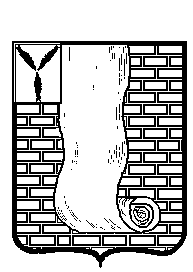  АДМИНИСТРАЦИЯКРАСНОАРМЕЙСКОГО МУНИЦИПАЛЬНОГО РАЙОНА САРАТОВСКОЙ ОБЛАСТИПОСТАНОВЛЕНИЕОб утверждении Плана мероприятий по реализации Стратегии социально-экономического развития Красноармейского муниципального района Саратовской области на 2020-2022 годы       	В соответствии с Федеральным законом  от 28 июня 2014 года № 172-ФЗ  "О стратегическом планировании в Российской Федерации", Уставом Красноармейского муниципального района, постановлением администрации Красноармейского муниципального района от 15 апреля 2015 года № 374       «О плане подготовки документов стратегического планирования Красноармейского муниципального района Саратовской области» администрация Красноармейского муниципального района ПОСТАНОВЛЯЕТ:      	1. Утвердить План мероприятий по реализации Стратегии социально-экономического развития Красноармейского муниципального района Саратовской области на 2020-2022 годы, согласно приложению.         	2. Организационно - контрольному отделу администрации Красноармейского муниципального района опубликовать настоящее постановление путем размещения на официальном сайте администрации Красноармейского муниципального района в информационно-телекоммуникационной сети «Интернет». 	3. Настоящее постановление вступает в силу с момента его официального опубликования (обнародования).         	4. Контроль за исполнением настоящего постановления возложить на заместителя главы администрации Красноармейского муниципального района Наумову Е.В.И.о. главы Красноармейскогомуниципального района                                                                         А.И. ЗотовПриложениеУТВЕРЖДЕНО постановлением администрации Красноармейскогомуниципального районаот 22.10.2020г.  № 608План мероприятий по реализации Стратегии социально-экономического развития Красноармейского муниципального районаСаратовской области на 2020-2022 годыВведение      План мероприятий по реализации Стратегии социально-экономического развития Красноармейского муниципального района на 2020-2022 года (далее - План мероприятий) является документом стратегического планирования. Содержит приоритетные цели и задачи социально- экономического развития Красноармейского муниципального района, показатели реализации Стратегии и их значения, а также необходимые для достижения долгосрочных стратегических целей мероприятия и соответствующий перечень муниципальных программ (приложение). План мероприятий закрепляет обязательства администрации Красноармейского муниципального района перед населением и представляет собой систему действий структурных подразделений администрации Красноармейского муниципального района, в том числе структурных подразделений с правом юридического лица, в ведении которых находятся муниципальные учреждения, реализации стратегических целей, задач по приоритетным направлениям социально-экономического развития. План мероприятий содержит совокупность мероприятий, увязанных по ресурсам, исполнителям и срокам реализации, направленных на достижение долгосрочных целей Стратегии. План мероприятий разрабатывается на период 2020-2022 годы в рамках действия Стратегии, разработанной до 2030 года.  Цели и задачи разработки Плана мероприятий:    Основной целью разработки Плана мероприятий является обеспечение реализации Стратегии на основе повышения качества жизни и благосостояния населения муниципального района, динамичного развития экономики и социальной сферы территории и укрепление ее конкурентных позиций среди муниципальных районов Саратовской области.План мероприятий по реализации Стратегии социально-экономического развития Красноармейского муниципального района на 2020-2022 годыСистема целевых показателейот22 октября 2020г.№608от22 октября 2020г.№608г. КрасноармейскКомплекс мероприятий, перечень муниципальных программКомплекс мероприятий, перечень муниципальных программКомплекс мероприятий, перечень муниципальных программОтветственные исполнителиОтветственные исполнителиОтветственные исполнителиНаименование муниципальной программойСрок исполненияСрок исполненияСрок исполненияСрок исполненияСрок исполненияСрок исполненияСрок исполненияСрок исполненияКомплекс мероприятий, перечень муниципальных программКомплекс мероприятий, перечень муниципальных программКомплекс мероприятий, перечень муниципальных программОтветственные исполнителиОтветственные исполнителиОтветственные исполнителиНаименование муниципальной программой1. Цель: Сохранение, воспроизводство и развитие человеческого потенциала района. Уровень жизни населения.1. Цель: Сохранение, воспроизводство и развитие человеческого потенциала района. Уровень жизни населения.1. Цель: Сохранение, воспроизводство и развитие человеческого потенциала района. Уровень жизни населения.1. Цель: Сохранение, воспроизводство и развитие человеческого потенциала района. Уровень жизни населения.1. Цель: Сохранение, воспроизводство и развитие человеческого потенциала района. Уровень жизни населения.1. Цель: Сохранение, воспроизводство и развитие человеческого потенциала района. Уровень жизни населения.1. Цель: Сохранение, воспроизводство и развитие человеческого потенциала района. Уровень жизни населения.1. Цель: Сохранение, воспроизводство и развитие человеческого потенциала района. Уровень жизни населения.1. Цель: Сохранение, воспроизводство и развитие человеческого потенциала района. Уровень жизни населения.1. Цель: Сохранение, воспроизводство и развитие человеческого потенциала района. Уровень жизни населения.1. Цель: Сохранение, воспроизводство и развитие человеческого потенциала района. Уровень жизни населения.1. Цель: Сохранение, воспроизводство и развитие человеческого потенциала района. Уровень жизни населения.1. Цель: Сохранение, воспроизводство и развитие человеческого потенциала района. Уровень жизни населения.1. Цель: Сохранение, воспроизводство и развитие человеческого потенциала района. Уровень жизни населения.1. Цель: Сохранение, воспроизводство и развитие человеческого потенциала района. Уровень жизни населения.1.1. Стимулирование рождаемости, в первую очередь, за счет создания условий для рождения в семьях второго и последующих детей, включая вопросы обеспечения многодетных семей земельными участками, предоставляемыми для жилищного строительства с необходимой инженерной инфраструктурой;1.1. Стимулирование рождаемости, в первую очередь, за счет создания условий для рождения в семьях второго и последующих детей, включая вопросы обеспечения многодетных семей земельными участками, предоставляемыми для жилищного строительства с необходимой инженерной инфраструктурой;1.1. Стимулирование рождаемости, в первую очередь, за счет создания условий для рождения в семьях второго и последующих детей, включая вопросы обеспечения многодетных семей земельными участками, предоставляемыми для жилищного строительства с необходимой инженерной инфраструктурой;Администрация Красноармейского муниципального районаАдминистрация Красноармейского муниципального районаАдминистрация Красноармейского муниципального района-20202021202120212021202220222022 1.2. Снижение смертности населения, прежде всего, высокой смертности мужчин в трудоспособном возрасте от внешних причин; 1.2. Снижение смертности населения, прежде всего, высокой смертности мужчин в трудоспособном возрасте от внешних причин; 1.2. Снижение смертности населения, прежде всего, высокой смертности мужчин в трудоспособном возрасте от внешних причин;ЦГКУ ЦРБ Красноармейского районаЦГКУ ЦРБ Красноармейского районаЦГКУ ЦРБ Красноармейского района-202020212021202120212022202220221.3. Обеспечение качества и доступности медицинской помощи и лекарственного обеспечения;1.3. Обеспечение качества и доступности медицинской помощи и лекарственного обеспечения;1.3. Обеспечение качества и доступности медицинской помощи и лекарственного обеспечения;ЦГКУ ЦРБ Красноармейского районаЦГКУ ЦРБ Красноармейского районаЦГКУ ЦРБ Красноармейского района-202020212021202120212022202220221.4. Создание условий для развития малого и среднего бизнеса с целью образования новых рабочих мест;                профессиональная подготовка, переподготовка и повышение квалификации граждан;1.4. Создание условий для развития малого и среднего бизнеса с целью образования новых рабочих мест;                профессиональная подготовка, переподготовка и повышение квалификации граждан;1.4. Создание условий для развития малого и среднего бизнеса с целью образования новых рабочих мест;                профессиональная подготовка, переподготовка и повышение квалификации граждан;Администрация Красноармейского муниципального района;ГКУ «Центр занятости населения г.Красноармейска»Администрация Красноармейского муниципального района;ГКУ «Центр занятости населения г.Красноармейска»Администрация Красноармейского муниципального района;ГКУ «Центр занятости населения г.Красноармейска»Развитие субъектов малого и среднего предпринимательства в Красноармейском районе202020212021202120212022202220221.5. Реализация мероприятий по улучшению условий и охраны труда на предприятиях и в организациях Красноармейского муниципального района1.5. Реализация мероприятий по улучшению условий и охраны труда на предприятиях и в организациях Красноармейского муниципального района1.5. Реализация мероприятий по улучшению условий и охраны труда на предприятиях и в организациях Красноармейского муниципального районаОрганизации Красноармейского муниципального районаОрганизации Красноармейского муниципального районаОрганизации Красноармейского муниципального района202020212021202120212022202220222. Цель: Создание в системе дошкольного, общего образования и дополнительного образования детей равных возможностей для получения качественного образования и позитивной социализации детей.Эффективное использование кадровых, финансовых, материально- технических  и управленческих ресурсов2. Цель: Создание в системе дошкольного, общего образования и дополнительного образования детей равных возможностей для получения качественного образования и позитивной социализации детей.Эффективное использование кадровых, финансовых, материально- технических  и управленческих ресурсов2. Цель: Создание в системе дошкольного, общего образования и дополнительного образования детей равных возможностей для получения качественного образования и позитивной социализации детей.Эффективное использование кадровых, финансовых, материально- технических  и управленческих ресурсов2. Цель: Создание в системе дошкольного, общего образования и дополнительного образования детей равных возможностей для получения качественного образования и позитивной социализации детей.Эффективное использование кадровых, финансовых, материально- технических  и управленческих ресурсов2. Цель: Создание в системе дошкольного, общего образования и дополнительного образования детей равных возможностей для получения качественного образования и позитивной социализации детей.Эффективное использование кадровых, финансовых, материально- технических  и управленческих ресурсов2. Цель: Создание в системе дошкольного, общего образования и дополнительного образования детей равных возможностей для получения качественного образования и позитивной социализации детей.Эффективное использование кадровых, финансовых, материально- технических  и управленческих ресурсов2. Цель: Создание в системе дошкольного, общего образования и дополнительного образования детей равных возможностей для получения качественного образования и позитивной социализации детей.Эффективное использование кадровых, финансовых, материально- технических  и управленческих ресурсов2. Цель: Создание в системе дошкольного, общего образования и дополнительного образования детей равных возможностей для получения качественного образования и позитивной социализации детей.Эффективное использование кадровых, финансовых, материально- технических  и управленческих ресурсов2. Цель: Создание в системе дошкольного, общего образования и дополнительного образования детей равных возможностей для получения качественного образования и позитивной социализации детей.Эффективное использование кадровых, финансовых, материально- технических  и управленческих ресурсов2. Цель: Создание в системе дошкольного, общего образования и дополнительного образования детей равных возможностей для получения качественного образования и позитивной социализации детей.Эффективное использование кадровых, финансовых, материально- технических  и управленческих ресурсов2. Цель: Создание в системе дошкольного, общего образования и дополнительного образования детей равных возможностей для получения качественного образования и позитивной социализации детей.Эффективное использование кадровых, финансовых, материально- технических  и управленческих ресурсов2. Цель: Создание в системе дошкольного, общего образования и дополнительного образования детей равных возможностей для получения качественного образования и позитивной социализации детей.Эффективное использование кадровых, финансовых, материально- технических  и управленческих ресурсов2. Цель: Создание в системе дошкольного, общего образования и дополнительного образования детей равных возможностей для получения качественного образования и позитивной социализации детей.Эффективное использование кадровых, финансовых, материально- технических  и управленческих ресурсов2. Цель: Создание в системе дошкольного, общего образования и дополнительного образования детей равных возможностей для получения качественного образования и позитивной социализации детей.Эффективное использование кадровых, финансовых, материально- технических  и управленческих ресурсов2. Цель: Создание в системе дошкольного, общего образования и дополнительного образования детей равных возможностей для получения качественного образования и позитивной социализации детей.Эффективное использование кадровых, финансовых, материально- технических  и управленческих ресурсов2.1. Выполнение муниципального задания муниципальными бюджетными учреждениями2.1. Выполнение муниципального задания муниципальными бюджетными учреждениямиУправление образованияадминистрации Красноармейского района Саратовской областиУправление образованияадминистрации Красноармейского района Саратовской областиУправление образованияадминистрации Красноармейского района Саратовской областиРазвитие образования в Красноармейском муниципальном районеРазвитие образования в Красноармейском муниципальном районе202020212021202120222022202220222.2. Муниципальный конкурс  педагогического мастерства «Воспитатель года». Направление победителя на региональный конкурс «Воспитатель года»2.2. Муниципальный конкурс  педагогического мастерства «Воспитатель года». Направление победителя на региональный конкурс «Воспитатель года»Управление образованияадминистрации Красноармейского района Саратовской областиУправление образованияадминистрации Красноармейского района Саратовской областиУправление образованияадминистрации Красноармейского района Саратовской областиРазвитие образования в Красноармейском муниципальном районеРазвитие образования в Красноармейском муниципальном районе202020212021202120222022202220222.3. Муниципальный конкурс «Самая здоровая группа»2.3. Муниципальный конкурс «Самая здоровая группа»Управление образованияадминистрации Красноармейского района Саратовской областиУправление образованияадминистрации Красноармейского района Саратовской областиУправление образованияадминистрации Красноармейского района Саратовской областиРазвитие образования в Красноармейском муниципальном районеРазвитие образования в Красноармейском муниципальном районе202020212021202120222022202220222.4. Муниципальный конкурс детского творчества «Подари улыбку миру»2.4. Муниципальный конкурс детского творчества «Подари улыбку миру»Управление образованияадминистрации Красноармейского района Саратовской областиУправление образованияадминистрации Красноармейского района Саратовской областиУправление образованияадминистрации Красноармейского района Саратовской областиРазвитие образования в Красноармейском муниципальном районеРазвитие образования в Красноармейском муниципальном районе202020212021202120222022202220222.5. Муниципальная спортивно-патриотическая игра «Юнармейчик»2.5. Муниципальная спортивно-патриотическая игра «Юнармейчик»Управление образованияадминистрации Красноармейского района Саратовской областиУправление образованияадминистрации Красноармейского района Саратовской областиУправление образованияадминистрации Красноармейского района Саратовской областиРазвитие образования в Красноармейском муниципальном районеРазвитие образования в Красноармейском муниципальном районе202020212021202120222022202220222.6. Мероприятия, направленные на выполнение лицензионных требований2.6. Мероприятия, направленные на выполнение лицензионных требованийУправление образованияадминистрации Красноармейского района Саратовской областиУправление образованияадминистрации Красноармейского района Саратовской областиУправление образованияадминистрации Красноармейского района Саратовской областиРазвитие образования в Красноармейском муниципальном районеРазвитие образования в Красноармейском муниципальном районе202020212021202120222022202220222.7. Приобретение медикаментов, мягкого инвентаря2.7. Приобретение медикаментов, мягкого инвентаряУправление образованияадминистрации Красноармейского района Саратовской областиУправление образованияадминистрации Красноармейского района Саратовской областиУправление образованияадминистрации Красноармейского района Саратовской областиРазвитие образования в Красноармейском муниципальном районеРазвитие образования в Красноармейском муниципальном районе202020212021202120222022202220222.8. Возмещение стоимости питания обучающихся в муниципальных дошкольных образовательных организациях2.8. Возмещение стоимости питания обучающихся в муниципальных дошкольных образовательных организацияхУправление образованияадминистрации Красноармейского района Саратовской областиУправление образованияадминистрации Красноармейского района Саратовской областиУправление образованияадминистрации Красноармейского района Саратовской областиРазвитие образования в Красноармейском муниципальном районеРазвитие образования в Красноармейском муниципальном районе202020212021202120222022202220222.9. Повышение квалификации педагогических работников дошкольных образовательных организаций2.9. Повышение квалификации педагогических работников дошкольных образовательных организацийУправление образованияадминистрации Красноармейского района Саратовской областиУправление образованияадминистрации Красноармейского района Саратовской областиУправление образованияадминистрации Красноармейского района Саратовской областиРазвитие образования в Красноармейском муниципальном районеРазвитие образования в Красноармейском муниципальном районе202020212021202120222022202220222.10. Обучение лиц, ответственных за эксплуатацию тепловых установок2.10. Обучение лиц, ответственных за эксплуатацию тепловых установокУправление образованияадминистрации Красноармейского района Саратовской областиУправление образованияадминистрации Красноармейского района Саратовской областиУправление образованияадминистрации Красноармейского района Саратовской областиРазвитие образования в Красноармейском муниципальном районеРазвитие образования в Красноармейском муниципальном районе202020212021202120222022202220222.11. Ремонт (замена) АПС2.11. Ремонт (замена) АПСУправление образованияадминистрации Красноармейского района Саратовской областиУправление образованияадминистрации Красноармейского района Саратовской областиУправление образованияадминистрации Красноармейского района Саратовской областиРазвитие образования в Красноармейском муниципальном районеРазвитие образования в Красноармейском муниципальном районе202020212021202120222022202220222.12. Техническое обслуживание  систем АПС, системы дублирования сигнала станций «Стрелец»2.12. Техническое обслуживание  систем АПС, системы дублирования сигнала станций «Стрелец»Управление образованияадминистрации Красноармейского района Саратовской областиУправление образованияадминистрации Красноармейского района Саратовской областиУправление образованияадминистрации Красноармейского района Саратовской областиРазвитие образования в Красноармейском муниципальном районеРазвитие образования в Красноармейском муниципальном районе202020212021202120222022202220222.13. Реорганизация учреждений системы дошкольного образования2.13. Реорганизация учреждений системы дошкольного образованияУправление образованияадминистрации Красноармейского района Саратовской областиУправление образованияадминистрации Красноармейского района Саратовской областиУправление образованияадминистрации Красноармейского района Саратовской областиРазвитие образования в Красноармейском муниципальном районеРазвитие образования в Красноармейском муниципальном районе202020212021202120222022202220222.14. Возмещение расходов на прохождение ежегодных плановых медицинских осмотров2.14. Возмещение расходов на прохождение ежегодных плановых медицинских осмотровУправление образованияадминистрации Красноармейского района Саратовской областиУправление образованияадминистрации Красноармейского района Саратовской областиУправление образованияадминистрации Красноармейского района Саратовской областиРазвитие образования в Красноармейском муниципальном районеРазвитие образования в Красноармейском муниципальном районе202020212021202120222022202220222.15. Текущий ремонт зданий и сооружений2.15. Текущий ремонт зданий и сооруженийУправление образованияадминистрации Красноармейского района Саратовской областиУправление образованияадминистрации Красноармейского района Саратовской областиУправление образованияадминистрации Красноармейского района Саратовской областиРазвитие образования в Красноармейском муниципальном районеРазвитие образования в Красноармейском муниципальном районе202020212021202120222022202220222.16. Установка систем видеонаблюдения2.16. Установка систем видеонаблюденияУправление образованияадминистрации Красноармейского района Саратовской областиУправление образованияадминистрации Красноармейского района Саратовской областиУправление образованияадминистрации Красноармейского района Саратовской областиРазвитие образования в Красноармейском муниципальном районеРазвитие образования в Красноармейском муниципальном районе202020212021202120222022202220222.17. Обработка деревянных конструкций чердачных помещений огнезащитным составом2.17. Обработка деревянных конструкций чердачных помещений огнезащитным составомУправление образованияадминистрации Красноармейского района Саратовской областиУправление образованияадминистрации Красноармейского района Саратовской областиУправление образованияадминистрации Красноармейского района Саратовской областиРазвитие образования в Красноармейском муниципальном районеРазвитие образования в Красноармейском муниципальном районе202020212021202120222022202220222.18. Мероприятия по проведению дератизации учреждений2.18. Мероприятия по проведению дератизации учрежденийУправление образованияадминистрации Красноармейского района Саратовской областиУправление образованияадминистрации Красноармейского района Саратовской областиУправление образованияадминистрации Красноармейского района Саратовской областиРазвитие образования в Красноармейском муниципальном районеРазвитие образования в Красноармейском муниципальном районе202020212021202120222022202220222.19. Приобретение оборудования для осуществления контроля-доступа в здания дошкольных образовательных учреждений с целью осуществления антитеррористической безопасности2.19. Приобретение оборудования для осуществления контроля-доступа в здания дошкольных образовательных учреждений с целью осуществления антитеррористической безопасностиУправление образованияадминистрации Красноармейского района Саратовской областиУправление образованияадминистрации Красноармейского района Саратовской областиУправление образованияадминистрации Красноармейского района Саратовской областиРазвитие образования в Красноармейском муниципальном районеРазвитие образования в Красноармейском муниципальном районе202020212021202120222022202220222.20. Содержание и обслуживание КТС2.20. Содержание и обслуживание КТСУправление образованияадминистрации Красноармейского района Саратовской областиУправление образованияадминистрации Красноармейского района Саратовской областиУправление образованияадминистрации Красноармейского района Саратовской областиРазвитие образования в Красноармейском муниципальном районеРазвитие образования в Красноармейском муниципальном районе202020212021202120222022202220222.21. Мероприятия в рамках охраны труда.  Приобретение средств индивидуальной защиты и спецодежды. Проведение специальной оценки условий труда.2.21. Мероприятия в рамках охраны труда.  Приобретение средств индивидуальной защиты и спецодежды. Проведение специальной оценки условий труда.Управление образованияадминистрации Красноармейского района Саратовской областиУправление образованияадминистрации Красноармейского района Саратовской областиУправление образованияадминистрации Красноармейского района Саратовской областиРазвитие образования в Красноармейском муниципальном районеРазвитие образования в Красноармейском муниципальном районе202020212021202120222022202220222.22. Организация физической охраны учреждений с привлечением  организаций, учрежденных для работы в сфере охранной деятельности2.22. Организация физической охраны учреждений с привлечением  организаций, учрежденных для работы в сфере охранной деятельностиУправление образованияадминистрации Красноармейского района Саратовской областиУправление образованияадминистрации Красноармейского района Саратовской областиУправление образованияадминистрации Красноармейского района Саратовской областиРазвитие образования в Красноармейском муниципальном районеРазвитие образования в Красноармейском муниципальном районе202020212021202120222022202220222.23. Приобретение ручных металлоискателей, в рамках мероприятий по антитеррористической защищенности2.23. Приобретение ручных металлоискателей, в рамках мероприятий по антитеррористической защищенностиУправление образованияадминистрации Красноармейского района Саратовской областиУправление образованияадминистрации Красноармейского района Саратовской областиУправление образованияадминистрации Красноармейского района Саратовской областиРазвитие образования в Красноармейском муниципальном районеРазвитие образования в Красноармейском муниципальном районе202020212021202120222022202220222.24. Проведение независимой оценки качества условий осуществления образовательной деятельности2.24. Проведение независимой оценки качества условий осуществления образовательной деятельностиУправление образованияадминистрации Красноармейского района Саратовской областиУправление образованияадминистрации Красноармейского района Саратовской областиУправление образованияадминистрации Красноармейского района Саратовской областиРазвитие образования в Красноармейском муниципальном районеРазвитие образования в Красноармейском муниципальном районе202020212021202120222022202220222.25. Замена электрической проводки в зданиях дошкольных образовательных учреждений2.25. Замена электрической проводки в зданиях дошкольных образовательных учрежденийУправление образованияадминистрации Красноармейского района Саратовской областиУправление образованияадминистрации Красноармейского района Саратовской областиУправление образованияадминистрации Красноармейского района Саратовской областиРазвитие образования в Красноармейском муниципальном районеРазвитие образования в Красноармейском муниципальном районе202020212021202120222022202220222.26. Выполнение санитарно-эпидемиологических требований: приобретение мебели для МБДОУ «Детский сад с. Каменка»2.26. Выполнение санитарно-эпидемиологических требований: приобретение мебели для МБДОУ «Детский сад с. Каменка»Управление образованияадминистрации Красноармейского района Саратовской областиУправление образованияадминистрации Красноармейского района Саратовской областиУправление образованияадминистрации Красноармейского района Саратовской областиРазвитие образования в Красноармейском муниципальном районеРазвитие образования в Красноармейском муниципальном районе202020212021202120222022202220222.27 Выполнение муниципального задания муниципальными бюджетными учреждениями2.27 Выполнение муниципального задания муниципальными бюджетными учреждениямиУправление образованияадминистрации Красноармейского района Саратовской областиУправление образованияадминистрации Красноармейского района Саратовской областиУправление образованияадминистрации Красноармейского района Саратовской областиРазвитие образования в Красноармейском муниципальном районеРазвитие образования в Красноармейском муниципальном районе202020212021202120222022202220222.28. Возмещение стоимости питания обучающихся в муниципальных общеобразовательных организациях2.28. Возмещение стоимости питания обучающихся в муниципальных общеобразовательных организацияхУправление образованияадминистрации Красноармейского района Саратовской областиУправление образованияадминистрации Красноармейского района Саратовской областиУправление образованияадминистрации Красноармейского района Саратовской областиРазвитие образования в Красноармейском муниципальном районеРазвитие образования в Красноармейском муниципальном районе202020212021202120222022202220222.29.Приобретение медикаментов и мягкого инвентаря2.29.Приобретение медикаментов и мягкого инвентаряУправление образованияадминистрации Красноармейского района Саратовской областиУправление образованияадминистрации Красноармейского района Саратовской областиУправление образованияадминистрации Красноармейского района Саратовской областиРазвитие образования в Красноармейском муниципальном районеРазвитие образования в Красноармейском муниципальном районе202020212021202120222022202220222.30. Приобретение оборудования для пищеблоков общеобразовательных организаций2.30. Приобретение оборудования для пищеблоков общеобразовательных организацийУправление образованияадминистрации Красноармейского района Саратовской областиУправление образованияадминистрации Красноармейского района Саратовской областиУправление образованияадминистрации Красноармейского района Саратовской областиРазвитие образования в Красноармейском муниципальном районеРазвитие образования в Красноармейском муниципальном районе202020212021202120222022202220222.31. Приобретение МТБ2.31. Приобретение МТБУправление образованияадминистрации Красноармейского района Саратовской областиУправление образованияадминистрации Красноармейского района Саратовской областиУправление образованияадминистрации Красноармейского района Саратовской областиРазвитие образования в Красноармейском муниципальном районеРазвитие образования в Красноармейском муниципальном районе202020212021202120222022202220222.32. Участие в региональном конкурсе «Лучший ученический класс» обучающихся общеобразовательных организаций 2.32. Участие в региональном конкурсе «Лучший ученический класс» обучающихся общеобразовательных организаций Управление образованияадминистрации Красноармейского района Саратовской областиУправление образованияадминистрации Красноармейского района Саратовской областиУправление образованияадминистрации Красноармейского района Саратовской областиРазвитие образования в Красноармейском муниципальном районеРазвитие образования в Красноармейском муниципальном районе202020212021202120222022202220222.33. Муниципальный праздник, посвященный Дню учителя2.33. Муниципальный праздник, посвященный Дню учителяУправление образованияадминистрации Красноармейского района Саратовской областиУправление образованияадминистрации Красноармейского района Саратовской областиУправление образованияадминистрации Красноармейского района Саратовской областиРазвитие образования в Красноармейском муниципальном районеРазвитие образования в Красноармейском муниципальном районе202020212021202120222022202220222.34. Муниципальный этап Всероссийского конкурса профессионального мастерства «Учитель года».Участие победителя муниципального этапа в региональном этапе2.34. Муниципальный этап Всероссийского конкурса профессионального мастерства «Учитель года».Участие победителя муниципального этапа в региональном этапеУправление образованияадминистрации Красноармейского района Саратовской областиУправление образованияадминистрации Красноармейского района Саратовской областиУправление образованияадминистрации Красноармейского района Саратовской областиРазвитие образования в Красноармейском муниципальном районеРазвитие образования в Красноармейском муниципальном районе202020212021202120222022202220222.35. Участие во Всероссийской олимпиаде школьников по общеобразовательным предметам2.35. Участие во Всероссийской олимпиаде школьников по общеобразовательным предметамУправление образованияадминистрации Красноармейского района Саратовской областиУправление образованияадминистрации Красноармейского района Саратовской областиУправление образованияадминистрации Красноармейского района Саратовской областиРазвитие образования в Красноармейском муниципальном районеРазвитие образования в Красноармейском муниципальном районе202020212021202120222022202220222.36. Муниципальная учебно-исследовательская конференция среди обучающихся 6-11 классов «К основам наук»2.36. Муниципальная учебно-исследовательская конференция среди обучающихся 6-11 классов «К основам наук»Управление образованияадминистрации Красноармейского района Саратовской областиУправление образованияадминистрации Красноармейского района Саратовской областиУправление образованияадминистрации Красноармейского района Саратовской областиРазвитие образования в Красноармейском муниципальном районеРазвитие образования в Красноармейском муниципальном районе202020212021202120222022202220222.37. Муниципальный конкурс социально-значимых проектов2.37. Муниципальный конкурс социально-значимых проектовУправление образованияадминистрации Красноармейского района Саратовской областиУправление образованияадминистрации Красноармейского района Саратовской областиУправление образованияадминистрации Красноармейского района Саратовской областиРазвитие образования в Красноармейском муниципальном районеРазвитие образования в Красноармейском муниципальном районе202020212021202120222022202220222.38. Участие обучающихся  общеобразовательных организаций в региональных и Всероссийских учебно-исследовательских конференциях2.38. Участие обучающихся  общеобразовательных организаций в региональных и Всероссийских учебно-исследовательских конференцияхУправление образованияадминистрации Красноармейского района Саратовской областиУправление образованияадминистрации Красноармейского района Саратовской областиУправление образованияадминистрации Красноармейского района Саратовской областиРазвитие образования в Красноармейском муниципальном районеРазвитие образования в Красноармейском муниципальном районе202020212021202120222022202220222.39. Бал талантов – новогоднее мероприятие для одаренных детей2.39. Бал талантов – новогоднее мероприятие для одаренных детейУправление образованияадминистрации Красноармейского района Саратовской областиУправление образованияадминистрации Красноармейского района Саратовской областиУправление образованияадминистрации Красноармейского района Саратовской областиРазвитие образования в Красноармейском муниципальном районеРазвитие образования в Красноармейском муниципальном районе202020212021202120222022202220222.40.  Муниципальный смотр-конкурс патриотической песни2.40.  Муниципальный смотр-конкурс патриотической песниУправление образованияадминистрации Красноармейского района Саратовской областиУправление образованияадминистрации Красноармейского района Саратовской областиУправление образованияадминистрации Красноармейского района Саратовской областиРазвитие образования в Красноармейском муниципальном районеРазвитие образования в Красноармейском муниципальном районе202020212021202120222022202220222.41.  Межрегиональный конкурс обучающихся общеобразовательных организаций «Лучший ученик»2.41.  Межрегиональный конкурс обучающихся общеобразовательных организаций «Лучший ученик»Управление образованияадминистрации Красноармейского района Саратовской областиУправление образованияадминистрации Красноармейского района Саратовской областиУправление образованияадминистрации Красноармейского района Саратовской областиРазвитие образования в Красноармейском муниципальном районеРазвитие образования в Красноармейском муниципальном районе202020212021202120222022202220222.42. Муниципальный бал выпускников2.42. Муниципальный бал выпускниковУправление образованияадминистрации Красноармейского района Саратовской областиУправление образованияадминистрации Красноармейского района Саратовской областиУправление образованияадминистрации Красноармейского района Саратовской областиРазвитие образования в Красноармейском муниципальном районеРазвитие образования в Красноармейском муниципальном районе202020212021202120222022202220222.43. Мероприятия, направленные на выполнение лицензионных требований2.43. Мероприятия, направленные на выполнение лицензионных требованийУправление образованияадминистрации Красноармейского района Саратовской областиУправление образованияадминистрации Красноармейского района Саратовской областиУправление образованияадминистрации Красноармейского района Саратовской областиРазвитие образования в Красноармейском муниципальном районеРазвитие образования в Красноармейском муниципальном районе202020212021202120222022202220222.44. Организация отдыха, оздоровления и занятости детей и подростков2.44. Организация отдыха, оздоровления и занятости детей и подростковУправление образованияадминистрации Красноармейского района Саратовской областиУправление образованияадминистрации Красноармейского района Саратовской областиУправление образованияадминистрации Красноармейского района Саратовской областиРазвитие образования в Красноармейском муниципальном районеРазвитие образования в Красноармейском муниципальном районе202020212021202120222022202220222.45. Повышение квалификации педагогических работников общеобразовательных организаций2.45. Повышение квалификации педагогических работников общеобразовательных организацийУправление образованияадминистрации Красноармейского района Саратовской областиУправление образованияадминистрации Красноармейского района Саратовской областиУправление образованияадминистрации Красноармейского района Саратовской областиРазвитие образования в Красноармейском муниципальном районеРазвитие образования в Красноармейском муниципальном районе202020212021202120222022202220222.46. Организация и проведение государственной итоговой аттестации по образовательным программам основного общего и среднего общего образования2.46. Организация и проведение государственной итоговой аттестации по образовательным программам основного общего и среднего общего образованияУправление образованияадминистрации Красноармейского района Саратовской областиУправление образованияадминистрации Красноармейского района Саратовской областиУправление образованияадминистрации Красноармейского района Саратовской областиРазвитие образования в Красноармейском муниципальном районеРазвитие образования в Красноармейском муниципальном районе202020212021202120222022202220222.47. Приобретение оборудования в пункты проведения экзаменов2.47. Приобретение оборудования в пункты проведения экзаменовУправление образованияадминистрации Красноармейского района Саратовской областиУправление образованияадминистрации Красноармейского района Саратовской областиУправление образованияадминистрации Красноармейского района Саратовской областиРазвитие образования в Красноармейском муниципальном районеРазвитие образования в Красноармейском муниципальном районе202020212021202120222022202220222.48. Обучение лиц, ответственных за эксплуатацию тепловых энергоустановок2.48. Обучение лиц, ответственных за эксплуатацию тепловых энергоустановокУправление образованияадминистрации Красноармейского района Саратовской областиУправление образованияадминистрации Красноармейского района Саратовской областиУправление образованияадминистрации Красноармейского района Саратовской областиРазвитие образования в Красноармейском муниципальном районеРазвитие образования в Красноармейском муниципальном районе202020212021202120222022202220222.49. Реорганизация общеобразовательных учреждений2.49. Реорганизация общеобразовательных учрежденийУправление образованияадминистрации Красноармейского района Саратовской областиУправление образованияадминистрации Красноармейского района Саратовской областиУправление образованияадминистрации Красноармейского района Саратовской областиРазвитие образования в Красноармейском муниципальном районеРазвитие образования в Красноармейском муниципальном районе202020212021202120222022202220222.50. Возмещение расходов на прохождение ежегодных плановых медицинских осмотров2.50. Возмещение расходов на прохождение ежегодных плановых медицинских осмотровУправление образованияадминистрации Красноармейского района Саратовской областиУправление образованияадминистрации Красноармейского района Саратовской областиУправление образованияадминистрации Красноармейского района Саратовской областиРазвитие образования в Красноармейском муниципальном районеРазвитие образования в Красноармейском муниципальном районе202020212021202120222022202220222.51. Текущий ремонт зданий и сооружений2.51. Текущий ремонт зданий и сооруженийУправление образованияадминистрации Красноармейского района Саратовской областиУправление образованияадминистрации Красноармейского района Саратовской областиУправление образованияадминистрации Красноармейского района Саратовской областиРазвитие образования в Красноармейском муниципальном районеРазвитие образования в Красноармейском муниципальном районе202020212021202120222022202220222.52. Ремонт (замена) АПС2.52. Ремонт (замена) АПСУправление образованияадминистрации Красноармейского района Саратовской областиУправление образованияадминистрации Красноармейского района Саратовской областиУправление образованияадминистрации Красноармейского района Саратовской областиРазвитие образования в Красноармейском муниципальном районеРазвитие образования в Красноармейском муниципальном районе202020212021202120222022202220222.53. Техническое обслуживание систем АПС, системы дублирования сигнала станций «Стрелец»2.53. Техническое обслуживание систем АПС, системы дублирования сигнала станций «Стрелец»Управление образованияадминистрации Красноармейского района Саратовской областиУправление образованияадминистрации Красноармейского района Саратовской областиУправление образованияадминистрации Красноармейского района Саратовской областиРазвитие образования в Красноармейском муниципальном районеРазвитие образования в Красноармейском муниципальном районе202020212021202120222022202220222.54. Мероприятия в рамках охраны труда. Приобретение средств индивидуальной защиты и спецодежды. Проведение специальной оценки условий труда2.54. Мероприятия в рамках охраны труда. Приобретение средств индивидуальной защиты и спецодежды. Проведение специальной оценки условий трудаУправление образованияадминистрации Красноармейского района Саратовской областиУправление образованияадминистрации Красноармейского района Саратовской областиУправление образованияадминистрации Красноармейского района Саратовской областиРазвитие образования в Красноармейском муниципальном районеРазвитие образования в Красноармейском муниципальном районе202020212021202120222022202220222.55. Осуществление мероприятий по антитеррористической защищенности. Замена ограждения.2.55. Осуществление мероприятий по антитеррористической защищенности. Замена ограждения.Управление образованияадминистрации Красноармейского района Саратовской областиУправление образованияадминистрации Красноармейского района Саратовской областиУправление образованияадминистрации Красноармейского района Саратовской областиРазвитие образования в Красноармейском муниципальном районеРазвитие образования в Красноармейском муниципальном районе202020212021202120222022202220222.56. Установка систем видеонаблюдения2.56. Установка систем видеонаблюденияУправление образованияадминистрации Красноармейского района Саратовской областиУправление образованияадминистрации Красноармейского района Саратовской областиУправление образованияадминистрации Красноармейского района Саратовской областиРазвитие образования в Красноармейском муниципальном районеРазвитие образования в Красноармейском муниципальном районе202020212021202120222022202220222.57. Обработка деревянных конструкций чердачных помещений огнезащитным составом2.57. Обработка деревянных конструкций чердачных помещений огнезащитным составомУправление образованияадминистрации Красноармейского района Саратовской областиУправление образованияадминистрации Красноармейского района Саратовской областиУправление образованияадминистрации Красноармейского района Саратовской областиРазвитие образования в Красноармейском муниципальном районеРазвитие образования в Красноармейском муниципальном районе202020212021202120222022202220222.58. Замена электрической проводки в зданиях общеобразовательных учреждениях2.58. Замена электрической проводки в зданиях общеобразовательных учрежденияхУправление образованияадминистрации Красноармейского района Саратовской областиУправление образованияадминистрации Красноармейского района Саратовской областиУправление образованияадминистрации Красноармейского района Саратовской областиРазвитие образования в Красноармейском муниципальном районеРазвитие образования в Красноармейском муниципальном районе202020212021202120222022202220222.59. Организация физической охраны учреждений с привлечением организаций, учрежденных для работы в сфере охранной деятельности2.59. Организация физической охраны учреждений с привлечением организаций, учрежденных для работы в сфере охранной деятельностиУправление образованияадминистрации Красноармейского района Саратовской областиУправление образованияадминистрации Красноармейского района Саратовской областиУправление образованияадминистрации Красноармейского района Саратовской областиРазвитие образования в Красноармейском муниципальном районеРазвитие образования в Красноармейском муниципальном районе202020212021202120222022202220222.60. Приобретение ручного металлоискателя, в рамках мероприятий по антитеррористической защищенности2.60. Приобретение ручного металлоискателя, в рамках мероприятий по антитеррористической защищенностиУправление образованияадминистрации Красноармейского района Саратовской областиУправление образованияадминистрации Красноармейского района Саратовской областиУправление образованияадминистрации Красноармейского района Саратовской областиРазвитие образования в Красноармейском муниципальном районеРазвитие образования в Красноармейском муниципальном районе202020212021202120222022202220222.61. Содержание автотранспорта, находящегося на балансе организаций2.61. Содержание автотранспорта, находящегося на балансе организацийУправление образованияадминистрации Красноармейского района Саратовской областиУправление образованияадминистрации Красноармейского района Саратовской областиУправление образованияадминистрации Красноармейского района Саратовской областиРазвитие образования в Красноармейском муниципальном районеРазвитие образования в Красноармейском муниципальном районе202020212021202120222022202220222.62. Мероприятия по проведению дератизации учреждений2.62. Мероприятия по проведению дератизации учрежденийУправление образованияадминистрации Красноармейского района Саратовской областиУправление образованияадминистрации Красноармейского района Саратовской областиУправление образованияадминистрации Красноармейского района Саратовской областиРазвитие образования в Красноармейском муниципальном районеРазвитие образования в Красноармейском муниципальном районе202020212021202120222022202220222.63. Мероприятия по лицензированию медицинских кабинетов2.63. Мероприятия по лицензированию медицинских кабинетовУправление образованияадминистрации Красноармейского района Саратовской областиУправление образованияадминистрации Красноармейского района Саратовской областиУправление образованияадминистрации Красноармейского района Саратовской областиРазвитие образования в Красноармейском муниципальном районеРазвитие образования в Красноармейском муниципальном районе202020212021202120222022202220222.64. Выполнение санитарно-эпидемиологических требований – приобретение мебели2.64. Выполнение санитарно-эпидемиологических требований – приобретение мебелиУправление образованияадминистрации Красноармейского района Саратовской областиУправление образованияадминистрации Красноармейского района Саратовской областиУправление образованияадминистрации Красноармейского района Саратовской областиРазвитие образования в Красноармейском муниципальном районеРазвитие образования в Красноармейском муниципальном районе202020212021202120222022202220222.65. Участие в мероприятиях по созданию центров образования цифрового и гуманитарного профилей, способствующих формированию современных компетенций и навыков у детей2.65. Участие в мероприятиях по созданию центров образования цифрового и гуманитарного профилей, способствующих формированию современных компетенций и навыков у детейУправление образованияадминистрации Красноармейского района Саратовской областиУправление образованияадминистрации Красноармейского района Саратовской областиУправление образованияадминистрации Красноармейского района Саратовской областиРазвитие образования в Красноармейском муниципальном районеРазвитие образования в Красноармейском муниципальном районе202020212021202120222022202220222.66. Создание в общеобразовательных организациях, расположенных в сельской местности, условий для занятий физической культурой и спортом2.66. Создание в общеобразовательных организациях, расположенных в сельской местности, условий для занятий физической культурой и спортомУправление образованияадминистрации Красноармейского района Саратовской областиУправление образованияадминистрации Красноармейского района Саратовской областиУправление образованияадминистрации Красноармейского района Саратовской областиРазвитие образования в Красноармейском муниципальном районеРазвитие образования в Красноармейском муниципальном районе202020212021202120222022202220222.67. Проведение независимой оценки качества условий осуществления образовательной деятельности2.67. Проведение независимой оценки качества условий осуществления образовательной деятельностиУправление образованияадминистрации Красноармейского района Саратовской областиУправление образованияадминистрации Красноармейского района Саратовской областиУправление образованияадминистрации Красноармейского района Саратовской областиРазвитие образования в Красноармейском муниципальном районеРазвитие образования в Красноармейском муниципальном районе202020212021202120222022202220222.68. Реализация федерального проекта «Цифровая образовательная среда» национального проекта «Образование»2.68. Реализация федерального проекта «Цифровая образовательная среда» национального проекта «Образование»Управление образованияадминистрации Красноармейского района Саратовской областиУправление образованияадминистрации Красноармейского района Саратовской областиУправление образованияадминистрации Красноармейского района Саратовской областиРазвитие образования в Красноармейском муниципальном районеРазвитие образования в Красноармейском муниципальном районе202020212021202120222022202220222.69.  Ремонт кровли МБОУ «СОШ № 2 г. Красноармейска»2.69.  Ремонт кровли МБОУ «СОШ № 2 г. Красноармейска»Управление образованияадминистрации Красноармейского района Саратовской областиУправление образованияадминистрации Красноармейского района Саратовской областиУправление образованияадминистрации Красноармейского района Саратовской областиРазвитие образования в Красноармейском муниципальном районеРазвитие образования в Красноармейском муниципальном районе202020212021202120222022202220222.70. Ремонт кровли МБОУ «СОШ № 3 г. Красноармейска»2.70. Ремонт кровли МБОУ «СОШ № 3 г. Красноармейска»Управление образованияадминистрации Красноармейского района Саратовской областиУправление образованияадминистрации Красноармейского района Саратовской областиУправление образованияадминистрации Красноармейского района Саратовской областиРазвитие образования в Красноармейском муниципальном районеРазвитие образования в Красноармейском муниципальном районе202020212021202120222022202220222.71. Выполнение муниципального задания муниципальными бюджетными учреждениями2.71. Выполнение муниципального задания муниципальными бюджетными учреждениямиУправление образованияадминистрации Красноармейского района Саратовской областиУправление образованияадминистрации Красноармейского района Саратовской областиУправление образованияадминистрации Красноармейского района Саратовской областиРазвитие образования в Красноармейском муниципальном районеРазвитие образования в Красноармейском муниципальном районе202020212021202120222022202220222.72. Субсидия на повышение оплаты труда отдельным категориям работников2.72. Субсидия на повышение оплаты труда отдельным категориям работниковУправление образованияадминистрации Красноармейского района Саратовской областиУправление образованияадминистрации Красноармейского района Саратовской областиУправление образованияадминистрации Красноармейского района Саратовской областиРазвитие образования в Красноармейском муниципальном районеРазвитие образования в Красноармейском муниципальном районе202020212021202120222022202220222.73. Обучение лиц, ответственных за эксплуатацию тепловых энергоустановок2.73. Обучение лиц, ответственных за эксплуатацию тепловых энергоустановокУправление образованияадминистрации Красноармейского района Саратовской областиУправление образованияадминистрации Красноармейского района Саратовской областиУправление образованияадминистрации Красноармейского района Саратовской областиРазвитие образования в Красноармейском муниципальном районеРазвитие образования в Красноармейском муниципальном районе202020212021202120222022202220222.74. Техническое обслуживание систем АПС и объектов станций «Стрелец»2.74. Техническое обслуживание систем АПС и объектов станций «Стрелец»Управление образованияадминистрации Красноармейского района Саратовской областиУправление образованияадминистрации Красноармейского района Саратовской областиУправление образованияадминистрации Красноармейского района Саратовской областиРазвитие образования в Красноармейском муниципальном районеРазвитие образования в Красноармейском муниципальном районе202020212021202120222022202220222.75. Ремонт и реконструкция зданий и сооружений филиала МБУ «ЦТОТДиМ г. Красноармейска» ДОЛ «Дубрава»2.75. Ремонт и реконструкция зданий и сооружений филиала МБУ «ЦТОТДиМ г. Красноармейска» ДОЛ «Дубрава»Управление образованияадминистрации Красноармейского района Саратовской областиУправление образованияадминистрации Красноармейского района Саратовской областиУправление образованияадминистрации Красноармейского района Саратовской областиРазвитие образования в Красноармейском муниципальном районеРазвитие образования в Красноармейском муниципальном районе202020212021202120222022202220222.76. Ремонт и реконструкция помещений МБУ ДО «ДЮСШ № 1 г. Красноармейска»2.76. Ремонт и реконструкция помещений МБУ ДО «ДЮСШ № 1 г. Красноармейска»Управление образованияадминистрации Красноармейского района Саратовской областиУправление образованияадминистрации Красноармейского района Саратовской областиУправление образованияадминистрации Красноармейского района Саратовской областиРазвитие образования в Красноармейском муниципальном районеРазвитие образования в Красноармейском муниципальном районе202020212021202120222022202220222.77. Ремонт и реконструкция помещений МБУ «ЦТОТДиМ г. Красноармейска»2.77. Ремонт и реконструкция помещений МБУ «ЦТОТДиМ г. Красноармейска»Управление образованияадминистрации Красноармейского района Саратовской областиУправление образованияадминистрации Красноармейского района Саратовской областиУправление образованияадминистрации Красноармейского района Саратовской областиРазвитие образования в Красноармейском муниципальном районеРазвитие образования в Красноармейском муниципальном районе202020212021202120222022202220222.78. Проведение независимой оценки качества условий осуществления образовательной деятельности2.78. Проведение независимой оценки качества условий осуществления образовательной деятельностиУправление образованияадминистрации Красноармейского района Саратовской областиУправление образованияадминистрации Красноармейского района Саратовской областиУправление образованияадминистрации Красноармейского района Саратовской областиРазвитие образования в Красноармейском муниципальном районеРазвитие образования в Красноармейском муниципальном районе202020212021202120222022202220222.79. Проведение муниципального этапа регионального  конкурса «Отдаю сердце детям»2.79. Проведение муниципального этапа регионального  конкурса «Отдаю сердце детям»Управление образованияадминистрации Красноармейского района Саратовской областиУправление образованияадминистрации Красноармейского района Саратовской областиУправление образованияадминистрации Красноармейского района Саратовской областиРазвитие образования в Красноармейском муниципальном районеРазвитие образования в Красноармейском муниципальном районе202020212021202120222022202220222.80. Приобретение символики для участников российского движения школьников2.80. Приобретение символики для участников российского движения школьниковУправление образованияадминистрации Красноармейского района Саратовской областиУправление образованияадминистрации Красноармейского района Саратовской областиУправление образованияадминистрации Красноармейского района Саратовской областиРазвитие образования в Красноармейском муниципальном районеРазвитие образования в Красноармейском муниципальном районе202020212021202120222022202220222.81. Обеспечение персонифицированного финансирования дополнительного образования детей2.81. Обеспечение персонифицированного финансирования дополнительного образования детейУправление образованияадминистрации Красноармейского района Саратовской областиУправление образованияадминистрации Красноармейского района Саратовской областиУправление образованияадминистрации Красноармейского района Саратовской областиРазвитие образования в Красноармейском муниципальном районеРазвитие образования в Красноармейском муниципальном районе202020212021202120222022202220223. Цель: Создание условий для равной доступности культурных благ, сохранение и развитие культурного наследия,  реализация культурного и духовного потенциала каждой личности и общества 3. Цель: Создание условий для равной доступности культурных благ, сохранение и развитие культурного наследия,  реализация культурного и духовного потенциала каждой личности и общества 3. Цель: Создание условий для равной доступности культурных благ, сохранение и развитие культурного наследия,  реализация культурного и духовного потенциала каждой личности и общества 3. Цель: Создание условий для равной доступности культурных благ, сохранение и развитие культурного наследия,  реализация культурного и духовного потенциала каждой личности и общества 3. Цель: Создание условий для равной доступности культурных благ, сохранение и развитие культурного наследия,  реализация культурного и духовного потенциала каждой личности и общества 3. Цель: Создание условий для равной доступности культурных благ, сохранение и развитие культурного наследия,  реализация культурного и духовного потенциала каждой личности и общества 3. Цель: Создание условий для равной доступности культурных благ, сохранение и развитие культурного наследия,  реализация культурного и духовного потенциала каждой личности и общества 3. Цель: Создание условий для равной доступности культурных благ, сохранение и развитие культурного наследия,  реализация культурного и духовного потенциала каждой личности и общества 3. Цель: Создание условий для равной доступности культурных благ, сохранение и развитие культурного наследия,  реализация культурного и духовного потенциала каждой личности и общества 3. Цель: Создание условий для равной доступности культурных благ, сохранение и развитие культурного наследия,  реализация культурного и духовного потенциала каждой личности и общества 3. Цель: Создание условий для равной доступности культурных благ, сохранение и развитие культурного наследия,  реализация культурного и духовного потенциала каждой личности и общества 3. Цель: Создание условий для равной доступности культурных благ, сохранение и развитие культурного наследия,  реализация культурного и духовного потенциала каждой личности и общества 3. Цель: Создание условий для равной доступности культурных благ, сохранение и развитие культурного наследия,  реализация культурного и духовного потенциала каждой личности и общества Раздел 1. Поддержка образования в сфере культуры и искусства Раздел 1. Поддержка образования в сфере культуры и искусства 3.1.1. Участие учащихся Детской школы искусств  в районных, областных, всероссийских и международных фестивалях и конкурсах3.1.1. Участие учащихся Детской школы искусств  в районных, областных, всероссийских и международных фестивалях и конкурсахОтдел культуры администрации Красноармейского муниципального районаОтдел культуры администрации Красноармейского муниципального районаОтдел культуры администрации Красноармейского муниципального районаРазвитие культуры Красноармейского муниципального районаРазвитие культуры Красноармейского муниципального района202020212021202120222022202220223.1.2. Концерты ведущих музыкантов и исполнителей областной филармонии им. А. Шнитке, СГК им. Л.В. Собинова и других на сцене Детской школы искусств3.1.2. Концерты ведущих музыкантов и исполнителей областной филармонии им. А. Шнитке, СГК им. Л.В. Собинова и других на сцене Детской школы искусствОтдел культуры администрации Красноармейского муниципального районаОтдел культуры администрации Красноармейского муниципального районаОтдел культуры администрации Красноармейского муниципального районаРазвитие культуры Красноармейского муниципального районаРазвитие культуры Красноармейского муниципального района202020212021202120222022202220223.1.3. Проведение Ежегодного Открытого фестиваля детского и юношеского творчества «Подснежник»3.1.3. Проведение Ежегодного Открытого фестиваля детского и юношеского творчества «Подснежник»Отдел культуры администрации Красноармейского муниципального районаОтдел культуры администрации Красноармейского муниципального районаОтдел культуры администрации Красноармейского муниципального районаРазвитие культуры Красноармейского муниципального районаРазвитие культуры Красноармейского муниципального района202020212021202120222022202220223.1.4. Музыкально-литературные гостиные совместно с л/о «Лира» (РДК)3.1.4. Музыкально-литературные гостиные совместно с л/о «Лира» (РДК)Отдел культуры администрации Красноармейского муниципального районаОтдел культуры администрации Красноармейского муниципального районаОтдел культуры администрации Красноармейского муниципального районаРазвитие культуры Красноармейского муниципального районаРазвитие культуры Красноармейского муниципального района202020212021202120222022202220223.1.5. Участие учащихся Детской школы искусств в ежегодных Детских и юношеских ассамблеях искусств г.Саратов3.1.5. Участие учащихся Детской школы искусств в ежегодных Детских и юношеских ассамблеях искусств г.СаратовОтдел культуры администрации Красноармейского муниципального районаОтдел культуры администрации Красноармейского муниципального районаОтдел культуры администрации Красноармейского муниципального районаРазвитие культуры Красноармейского муниципального районаРазвитие культуры Красноармейского муниципального района202020212021202120222022202220223.1.6. Участие преподавателей Детской школы искусств вмастер – классах, семинарах, КПК, проводимых  СОУМЦ3.1.6. Участие преподавателей Детской школы искусств вмастер – классах, семинарах, КПК, проводимых  СОУМЦОтдел культуры администрации Красноармейского муниципального районаОтдел культуры администрации Красноармейского муниципального районаОтдел культуры администрации Красноармейского муниципального районаРазвитие культуры Красноармейского муниципального районаРазвитие культуры Красноармейского муниципального района20202021202120212022202220222022Раздел 2. Развитие и модернизация библиотекРаздел 2. Развитие и модернизация библиотек3.2.1.Комплектование библиотечных фондов библиотек  района, всего, 
в том числе:- художественной, научно-публицистической, справочной литературой- подписка на периодические издания3.2.1.Комплектование библиотечных фондов библиотек  района, всего, 
в том числе:- художественной, научно-публицистической, справочной литературой- подписка на периодические изданияОтдел культуры администрации Красноармейского муниципального районаОтдел культуры администрации Красноармейского муниципального районаОтдел культуры администрации Красноармейского муниципального районаРазвитие культуры Красноармейского муниципального районаРазвитие культуры Красноармейского муниципального района202020212021202120222022202220223.2.2. Компьютеризация сельских библиотек, подключениеих к сети Интернет3.2.2. Компьютеризация сельских библиотек, подключениеих к сети ИнтернетОтдел культуры администрации Красноармейского муниципального районаОтдел культуры администрации Красноармейского муниципального районаОтдел культуры администрации Красноармейского муниципального районаРазвитие культуры Красноармейского муниципального районаРазвитие культуры Красноармейского муниципального района202020212021202120222022202220223.2.3. Проведение  районных библиотечных смотров-конкурсов3.2.3. Проведение  районных библиотечных смотров-конкурсовОтдел культуры администрации Красноармейского муниципального районаОтдел культуры администрации Красноармейского муниципального районаОтдел культуры администрации Красноармейского муниципального районаРазвитие культуры Красноармейского муниципального районаРазвитие культуры Красноармейского муниципального района202020212021202120222022202220223.2.4. Участие библиотечных работников  в областных семинарах3.2.4. Участие библиотечных работников  в областных семинарахОтдел культуры администрации Красноармейского муниципального районаОтдел культуры администрации Красноармейского муниципального районаОтдел культуры администрации Красноармейского муниципального районаРазвитие культуры Красноармейского муниципального районаРазвитие культуры Красноармейского муниципального района202020212021202120222022202220223.2.5. Организация и проведение мероприятий в библиотеках города и района3.2.5. Организация и проведение мероприятий в библиотеках города и районаОтдел культуры администрации Красноармейского муниципального районаОтдел культуры администрации Красноармейского муниципального районаОтдел культуры администрации Красноармейского муниципального районаРазвитие культуры Красноармейского муниципального районаРазвитие культуры Красноармейского муниципального района202020212021202120222022202220223.2.6. Подключение  канала высокоскоростного  широкополосного доступа к сети «Интернет»3.2.6. Подключение  канала высокоскоростного  широкополосного доступа к сети «Интернет»Отдел культуры администрации Красноармейского муниципального районаОтдел культуры администрации Красноармейского муниципального районаОтдел культуры администрации Красноармейского муниципального районаРазвитие культуры Красноармейского муниципального районаРазвитие культуры Красноармейского муниципального района20202021202120212022202220222022Раздел 3. Поддержка самодеятельного народного творчестваРаздел 3. Поддержка самодеятельного народного творчества3.3.1. Участие самодеятельных творческих коллективов и исполнителей в международных, всероссийских,  областных смотрах-конкурсах, фестивалях3.3.1. Участие самодеятельных творческих коллективов и исполнителей в международных, всероссийских,  областных смотрах-конкурсах, фестиваляхОтдел культуры администрации Красноармейского муниципального районаОтдел культуры администрации Красноармейского муниципального районаОтдел культуры администрации Красноармейского муниципального районаРазвитие культуры Красноармейского муниципального районаРазвитие культуры Красноармейского муниципального района202020212021202120222022202220223.3.2. Проведение районных фестивалей различной тематики, слетов-встреч (фестиваль национальных культур «В семье единой», парад достижений Саратовской области «Огней так много золотых»,  слет-встреча « Мир, где нет чужих» и другие)3.3.2. Проведение районных фестивалей различной тематики, слетов-встреч (фестиваль национальных культур «В семье единой», парад достижений Саратовской области «Огней так много золотых»,  слет-встреча « Мир, где нет чужих» и другие)Отдел культуры администрации Красноармейского муниципального районаОтдел культуры администрации Красноармейского муниципального районаОтдел культуры администрации Красноармейского муниципального районаРазвитие культуры Красноармейского муниципального районаРазвитие культуры Красноармейского муниципального района202020212021202120222022202220223.3.3. Проведение развлекательных программ, организация досуга  различных слоев населения3.3.3. Проведение развлекательных программ, организация досуга  различных слоев населенияОтдел культуры администрации Красноармейского муниципального районаОтдел культуры администрации Красноармейского муниципального районаОтдел культуры администрации Красноармейского муниципального районаРазвитие культуры Красноармейского муниципального районаРазвитие культуры Красноармейского муниципального района202020212021202120222022202220223.3.4. Проведение мероприятий, направленных на формирование здорового образа жизни3.3.4. Проведение мероприятий, направленных на формирование здорового образа жизниОтдел культуры администрации Красноармейского муниципального районаОтдел культуры администрации Красноармейского муниципального районаОтдел культуры администрации Красноармейского муниципального районаРазвитие культуры Красноармейского муниципального районаРазвитие культуры Красноармейского муниципального района202020212021202120222022202220223.3.5. Цикл массовых мероприятий к знаменательным и памятным датам, народные праздники (Новогодние и рождественские праздники, 23 февраля, 8 Марта,  День работников культуры, День космонавтики, День Победы, День семьи и матери, День призывника, День защиты детей, Троица, День России, День молодежи, День студента, День знаний, День города, День района, День народного единства, День флага, День конституции, мероприятия, посвященных дню рождения Дважды Героя Советского Союза Скоморохова Н.М. в Красноармейском муниципальном районе)3.3.5. Цикл массовых мероприятий к знаменательным и памятным датам, народные праздники (Новогодние и рождественские праздники, 23 февраля, 8 Марта,  День работников культуры, День космонавтики, День Победы, День семьи и матери, День призывника, День защиты детей, Троица, День России, День молодежи, День студента, День знаний, День города, День района, День народного единства, День флага, День конституции, мероприятия, посвященных дню рождения Дважды Героя Советского Союза Скоморохова Н.М. в Красноармейском муниципальном районе)Отдел культуры администрации Красноармейского муниципального районаОтдел культуры администрации Красноармейского муниципального районаОтдел культуры администрации Красноармейского муниципального районаРазвитие культуры Красноармейского муниципального районаРазвитие культуры Красноармейского муниципального района20202021202120212022202220222022Раздел 4. Развитие материально-технической базы учреждений культурыРаздел 4. Развитие материально-технической базы учреждений культуры3.4.1. Организация и проведение текущего и капитального ремонта в зданиях учреждений культуры и искусства, 
в том числе:3.4.1. Организация и проведение текущего и капитального ремонта в зданиях учреждений культуры и искусства, 
в том числе:Отдел культуры администрации Красноармейского муниципального районаОтдел культуры администрации Красноармейского муниципального районаОтдел культуры администрации Красноармейского муниципального районаРазвитие культуры Красноармейского муниципального районаРазвитие культуры Красноармейского муниципального района202020212021202120222022202220223.4.2. Районный Дворец культуры3.4.2. Районный Дворец культурыОтдел культуры администрации Красноармейского муниципального районаОтдел культуры администрации Красноармейского муниципального районаОтдел культуры администрации Красноармейского муниципального районаРазвитие культуры Красноармейского муниципального районаРазвитие культуры Красноармейского муниципального района202020212021202120222022202220223.4.3. Нижне-Банновский сельский Дом культуры3.4.3. Нижне-Банновский сельский Дом культурыОтдел культуры администрации Красноармейского муниципального районаОтдел культуры администрации Красноармейского муниципального районаОтдел культуры администрации Красноармейского муниципального районаРазвитие культуры Красноармейского муниципального районаРазвитие культуры Красноармейского муниципального района202020212021202120222022202220223.4.4. Первомайский  сельский Дом культуры3.4.4. Первомайский  сельский Дом культурыОтдел культуры администрации Красноармейского муниципального районаОтдел культуры администрации Красноармейского муниципального районаОтдел культуры администрации Красноармейского муниципального районаРазвитие культуры Красноармейского муниципального районаРазвитие культуры Красноармейского муниципального района202020212021202120222022202220223.4.5. Усть-Золихинский сельский Дом культуры3.4.5. Усть-Золихинский сельский Дом культурыОтдел культуры администрации Красноармейского муниципального районаОтдел культуры администрации Красноармейского муниципального районаОтдел культуры администрации Красноармейского муниципального районаРазвитие культуры Красноармейского муниципального районаРазвитие культуры Красноармейского муниципального района202020212021202120222022202220223.4.6. Каменский сельский Дом культуры3.4.6. Каменский сельский Дом культурыОтдел культуры администрации Красноармейского муниципального районаОтдел культуры администрации Красноармейского муниципального районаОтдел культуры администрации Красноармейского муниципального районаРазвитие культуры Красноармейского муниципального районаРазвитие культуры Красноармейского муниципального района202020212021202120222022202220223.4.7.  Рогаткинский сельский Дом культуры3.4.7.  Рогаткинский сельский Дом культурыОтдел культуры администрации Красноармейского муниципального районаОтдел культуры администрации Красноармейского муниципального районаОтдел культуры администрации Красноармейского муниципального районаРазвитие культуры Красноармейского муниципального районаРазвитие культуры Красноармейского муниципального района202020212021202120222022202220223.4.8. Луганский сельский Дом культуры3.4.8. Луганский сельский Дом культурыОтдел культуры администрации Красноармейского муниципального районаОтдел культуры администрации Красноармейского муниципального районаОтдел культуры администрации Красноармейского муниципального районаРазвитие культуры Красноармейского муниципального районаРазвитие культуры Красноармейского муниципального района202020212021202120222022202220223.4.9. Сосновский сельский клуб3.4.9. Сосновский сельский клубОтдел культуры администрации Красноармейского муниципального районаОтдел культуры администрации Красноармейского муниципального районаОтдел культуры администрации Красноармейского муниципального районаРазвитие культуры Красноармейского муниципального районаРазвитие культуры Красноармейского муниципального района202020212021202120222022202220223.4.10. Ключевский сельский Дом культуры3.4.10. Ключевский сельский Дом культурыОтдел культуры администрации Красноармейского муниципального районаОтдел культуры администрации Красноармейского муниципального районаОтдел культуры администрации Красноармейского муниципального районаРазвитие культуры Красноармейского муниципального районаРазвитие культуры Красноармейского муниципального района202020212021202120222022202220223.4.11. Мордовский сельский Дом культуры3.4.11. Мордовский сельский Дом культурыОтдел культуры администрации Красноармейского муниципального районаОтдел культуры администрации Красноармейского муниципального районаОтдел культуры администрации Красноармейского муниципального районаРазвитие культуры Красноармейского муниципального районаРазвитие культуры Красноармейского муниципального района202020212021202120222022202220223.4.12. Садовский сельский Дом культуры3.4.12. Садовский сельский Дом культурыОтдел культуры администрации Красноармейского муниципального районаОтдел культуры администрации Красноармейского муниципального районаОтдел культуры администрации Красноармейского муниципального районаРазвитие культуры Красноармейского муниципального районаРазвитие культуры Красноармейского муниципального района202020212021202120222022202220223.4.13. Ваулинский сельский Дом культуры3.4.13. Ваулинский сельский Дом культурыОтдел культуры администрации Красноармейского муниципального районаОтдел культуры администрации Красноармейского муниципального районаОтдел культуры администрации Красноармейского муниципального районаРазвитие культуры Красноармейского муниципального районаРазвитие культуры Красноармейского муниципального района202020212021202120222022202220223.4.14. Каменский поселковый Дом культуры3.4.14. Каменский поселковый Дом культурыОтдел культуры администрации Красноармейского муниципального районаОтдел культуры администрации Красноармейского муниципального районаОтдел культуры администрации Красноармейского муниципального районаРазвитие культуры Красноармейского муниципального районаРазвитие культуры Красноармейского муниципального района202020212021202120222022202220223.4.15. Сельский клуб с.Карамыш3.4.15. Сельский клуб с.КарамышОтдел культуры администрации Красноармейского муниципального районаОтдел культуры администрации Красноармейского муниципального районаОтдел культуры администрации Красноармейского муниципального районаРазвитие культуры Красноармейского муниципального районаРазвитие культуры Красноармейского муниципального района202020212021202120222022202220223.4.16. Сельский клуб ст.Карамыш3.4.16. Сельский клуб ст.КарамышОтдел культуры администрации Красноармейского муниципального районаОтдел культуры администрации Красноармейского муниципального районаОтдел культуры администрации Красноармейского муниципального районаРазвитие культуры Красноармейского муниципального районаРазвитие культуры Красноармейского муниципального района202020212021202120222022202220223.4.17. Карамышевский сельский Дом культуры3.4.17. Карамышевский сельский Дом культурыОтдел культуры администрации Красноармейского муниципального районаОтдел культуры администрации Красноармейского муниципального районаОтдел культуры администрации Красноармейского муниципального районаРазвитие культуры Красноармейского муниципального районаРазвитие культуры Красноармейского муниципального района202020212021202120222022202220223.4.18. Меловской сельский Дом культуры3.4.18. Меловской сельский Дом культурыОтдел культуры администрации Красноармейского муниципального районаОтдел культуры администрации Красноармейского муниципального районаОтдел культуры администрации Красноармейского муниципального районаРазвитие культуры Красноармейского муниципального районаРазвитие культуры Красноармейского муниципального района202020212021202120222022202220223.4.19. Некрасовский сельский Дом культуры3.4.19. Некрасовский сельский Дом культурыОтдел культуры администрации Красноармейского муниципального районаОтдел культуры администрации Красноармейского муниципального районаОтдел культуры администрации Красноармейского муниципального районаРазвитие культуры Красноармейского муниципального районаРазвитие культуры Красноармейского муниципального района202020212021202120222022202220223.4.20. Ревинский сельский Дом культуры3.4.20. Ревинский сельский Дом культурыОтдел культуры администрации Красноармейского муниципального районаОтдел культуры администрации Красноармейского муниципального районаОтдел культуры администрации Красноармейского муниципального районаРазвитие культуры Красноармейского муниципального районаРазвитие культуры Красноармейского муниципального района202020212021202120222022202220223.4.21. Сплавнухинский сельский Дом культуры3.4.21. Сплавнухинский сельский Дом культурыОтдел культуры администрации Красноармейского муниципального районаОтдел культуры администрации Красноармейского муниципального районаОтдел культуры администрации Красноармейского муниципального районаРазвитие культуры Красноармейского муниципального районаРазвитие культуры Красноармейского муниципального района202020212021202120222022202220223.4.22. Высоковский сельский Дом культуры3.4.22. Высоковский сельский Дом культурыОтдел культуры администрации Красноармейского муниципального районаОтдел культуры администрации Красноармейского муниципального районаОтдел культуры администрации Красноармейского муниципального районаРазвитие культуры Красноармейского муниципального районаРазвитие культуры Красноармейского муниципального района202020212021202120222022202220223.4.23. Золотовский сельский Дом культуры3.4.23. Золотовский сельский Дом культурыОтдел культуры администрации Красноармейского муниципального районаОтдел культуры администрации Красноармейского муниципального районаОтдел культуры администрации Красноармейского муниципального районаРазвитие культуры Красноармейского муниципального районаРазвитие культуры Красноармейского муниципального района202020212021202120222022202220223.4.24. Бобровский сельский Дом культуры3.4.24. Бобровский сельский Дом культурыОтдел культуры администрации Красноармейского муниципального районаОтдел культуры администрации Красноармейского муниципального районаОтдел культуры администрации Красноармейского муниципального районаРазвитие культуры Красноармейского муниципального районаРазвитие культуры Красноармейского муниципального района202020212021202120222022202220223.4.25. Парк культуры и отдыха3.4.25. Парк культуры и отдыхаОтдел культуры администрации Красноармейского муниципального районаОтдел культуры администрации Красноармейского муниципального районаОтдел культуры администрации Красноармейского муниципального районаРазвитие культуры Красноармейского муниципального районаРазвитие культуры Красноармейского муниципального района202020212021202120222022202220223.4.26. МБУ ДО «Детская школа искусств»3.4.26. МБУ ДО «Детская школа искусств»Отдел культуры администрации Красноармейского муниципального районаОтдел культуры администрации Красноармейского муниципального районаОтдел культуры администрации Красноармейского муниципального районаРазвитие культуры Красноармейского муниципального районаРазвитие культуры Красноармейского муниципального района202020212021202120222022202220223.4.27. МБУК «Межпоселенческая центральная библиотека»3.4.27. МБУК «Межпоселенческая центральная библиотека»Отдел культуры администрации Красноармейского муниципального районаОтдел культуры администрации Красноармейского муниципального районаОтдел культуры администрации Красноармейского муниципального районаРазвитие культуры Красноармейского муниципального районаРазвитие культуры Красноармейского муниципального района20202021202120212022202220222022Модернизация оборудования и техническое оснащение учреждений культуры и искусства, приобретение сценических костюмов
в том числе:Модернизация оборудования и техническое оснащение учреждений культуры и искусства, приобретение сценических костюмов
в том числе:3.4.28. МБУК «Централизованная клубная система»3.4.28. МБУК «Централизованная клубная система»Отдел культуры администрации Красноармейского муниципального районаОтдел культуры администрации Красноармейского муниципального районаОтдел культуры администрации Красноармейского муниципального районаРазвитие культуры Красноармейского муниципального районаРазвитие культуры Красноармейского муниципального района202020212021202120222022202220223.4.29. МБУК «Межпоселенческая центральная библиотека»3.4.29. МБУК «Межпоселенческая центральная библиотека»Отдел культуры администрации Красноармейского муниципального районаОтдел культуры администрации Красноармейского муниципального районаОтдел культуры администрации Красноармейского муниципального районаРазвитие культуры Красноармейского муниципального районаРазвитие культуры Красноармейского муниципального района202020212021202120222022202220223.4.30. МБОУ ДОД «Детская школа искусств»3.4.30. МБОУ ДОД «Детская школа искусств»Отдел культуры администрации Красноармейского муниципального районаОтдел культуры администрации Красноармейского муниципального районаОтдел культуры администрации Красноармейского муниципального районаРазвитие культуры Красноармейского муниципального районаРазвитие культуры Красноармейского муниципального района20202021202120212022202220222022Раздел 5. Выполнение муниципальных заданий муниципальными бюджетными учреждениями культурыРаздел 5. Выполнение муниципальных заданий муниципальными бюджетными учреждениями культуры3.5.1. Выполнение муниципальных заданий муниципальными бюджетными учреждениями культуры3.5.1. Выполнение муниципальных заданий муниципальными бюджетными учреждениями культурыОтдел культуры администрации Красноармейского муниципального районаОтдел культуры администрации Красноармейского муниципального районаОтдел культуры администрации Красноармейского муниципального районаРазвитие культуры Красноармейского муниципального районаРазвитие культуры Красноармейского муниципального района202020212021202120222022202220223.5.2. МБУК «Централизованнаяклубная система»3.5.2. МБУК «Централизованнаяклубная система»Отдел культуры администрации Красноармейского муниципального районаОтдел культуры администрации Красноармейского муниципального районаОтдел культуры администрации Красноармейского муниципального районаРазвитие культуры Красноармейского муниципального районаРазвитие культуры Красноармейского муниципального района202020212021202120222022202220223.5.3. МБУК «Межпоселенческая центральная библиотека»3.5.3. МБУК «Межпоселенческая центральная библиотека»Отдел культуры администрации Красноармейского муниципального районаОтдел культуры администрации Красноармейского муниципального районаОтдел культуры администрации Красноармейского муниципального районаРазвитие культуры Красноармейского муниципального районаРазвитие культуры Красноармейского муниципального района202020212021202120222022202220223.5.4. МБУ ДО «Детская школа искусств»3.5.4. МБУ ДО «Детская школа искусств»Отдел культуры администрации Красноармейского муниципального районаОтдел культуры администрации Красноармейского муниципального районаОтдел культуры администрации Красноармейского муниципального районаРазвитие культуры Красноармейского муниципального районаРазвитие культуры Красноармейского муниципального района20202021202120212022202220222022Раздел 6. Обеспечение деятельности муниципальных казенных учреждений культурыРаздел 6. Обеспечение деятельности муниципальных казенных учреждений культуры3.6.1. Обеспечение деятельности муниципальных казенных учреждений культуры3.6.1. Обеспечение деятельности муниципальных казенных учреждений культурыОтдел культуры администрации Красноармейского муниципального районаОтдел культуры администрации Красноармейского муниципального районаОтдел культуры администрации Красноармейского муниципального районаРазвитие культуры Красноармейского муниципального районаРазвитие культуры Красноармейского муниципального района202020212021202120222022202220223.6.2. МКУ «Служба административно-хозяйственного обеспечения учреждений культуры»3.6.2. МКУ «Служба административно-хозяйственного обеспечения учреждений культуры»Отдел культуры администрации Красноармейского муниципального районаОтдел культуры администрации Красноармейского муниципального районаОтдел культуры администрации Красноармейского муниципального районаРазвитие культуры Красноармейского муниципального районаРазвитие культуры Красноармейского муниципального района20202021202120212022202220222022Раздел 7. Обеспечение повышения оплаты труда  и сохранения достигнутых показателей повышения оплаты труда отдельным категориям работников бюджетной сферыРаздел 7. Обеспечение повышения оплаты труда  и сохранения достигнутых показателей повышения оплаты труда отдельным категориям работников бюджетной сферы3.7.1. Обеспечение сохранения достигнутых показателей повышения оплаты труда отдельным категориям работников бюджетной сферы3.7.1. Обеспечение сохранения достигнутых показателей повышения оплаты труда отдельным категориям работников бюджетной сферыОтдел культуры администрации Красноармейского муниципального районаОтдел культуры администрации Красноармейского муниципального районаОтдел культуры администрации Красноармейского муниципального районаРазвитие культуры Красноармейского муниципального районаРазвитие культуры Красноармейского муниципального района202020212021202120222022202220223.7.2. МБУ ДО «Детская школа искусств г.Красноармейска»3.7.2. МБУ ДО «Детская школа искусств г.Красноармейска»Отдел культуры администрации Красноармейского муниципального районаОтдел культуры администрации Красноармейского муниципального районаОтдел культуры администрации Красноармейского муниципального районаРазвитие культуры Красноармейского муниципального районаРазвитие культуры Красноармейского муниципального района202020212021202120222022202220223.7.3. МБУК «Централизованная клубная система»3.7.3. МБУК «Централизованная клубная система»Отдел культуры администрации Красноармейского муниципального районаОтдел культуры администрации Красноармейского муниципального районаОтдел культуры администрации Красноармейского муниципального районаРазвитие культуры Красноармейского муниципального районаРазвитие культуры Красноармейского муниципального района202020212021202120222022202220223.7.4. МБУК «Межпоселенческая центральная библиотека»3.7.4. МБУК «Межпоселенческая центральная библиотека»Отдел культуры администрации Красноармейского муниципального районаОтдел культуры администрации Красноармейского муниципального районаОтдел культуры администрации Красноармейского муниципального районаРазвитие культуры Красноармейского муниципального районаРазвитие культуры Красноармейского муниципального района202020212021202120222022202220223.7.5. Государственная поддержка  лучших работников муниципальных учреждений культуры, находящихся на территории сельских поселений3.7.5. Государственная поддержка  лучших работников муниципальных учреждений культуры, находящихся на территории сельских поселенийОтдел культуры администрации Красноармейского муниципального районаОтдел культуры администрации Красноармейского муниципального районаОтдел культуры администрации Красноармейского муниципального районаРазвитие культуры Красноармейского муниципального районаРазвитие культуры Красноармейского муниципального района202020212021202120222022202220223.7.6. МБУК «Межпоселенческая центральная библиотека»3.7.6. МБУК «Межпоселенческая центральная библиотека»Отдел культуры администрации Красноармейского муниципального районаОтдел культуры администрации Красноармейского муниципального районаОтдел культуры администрации Красноармейского муниципального районаРазвитие культуры Красноармейского муниципального районаРазвитие культуры Красноармейского муниципального района20202021202120212022202220222022Раздел 8. Развитие кадрового потенциала сферы культурыРаздел 8. Развитие кадрового потенциала сферы культуры3.8.1. Государственная поддержка  лучших работников муниципальных учреждений культуры, находящихся на территории сельских поселений3.8.1. Государственная поддержка  лучших работников муниципальных учреждений культуры, находящихся на территории сельских поселенийОтдел культуры администрации Красноармейского муниципального районаОтдел культуры администрации Красноармейского муниципального районаОтдел культуры администрации Красноармейского муниципального районаРазвитие культуры Красноармейского муниципального районаРазвитие культуры Красноармейского муниципального района202020212021202120222022202220223.8.2. МБУК «Межпоселенческая центральная библиотека»3.8.2. МБУК «Межпоселенческая центральная библиотека»Отдел культуры администрации Красноармейского муниципального районаОтдел культуры администрации Красноармейского муниципального районаОтдел культуры администрации Красноармейского муниципального районаРазвитие культуры Красноармейского муниципального районаРазвитие культуры Красноармейского муниципального района20202021202120212022202220222022Раздел 9. Сохранение объектов культурного наследия, памятников расположенных на территории Красноармейского муниципального районаРаздел 9. Сохранение объектов культурного наследия, памятников расположенных на территории Красноармейского муниципального района3.9.1. Ремонт мемориала «Память погибшим землякам» в г.Красноармейске3.9.1. Ремонт мемориала «Память погибшим землякам» в г.КрасноармейскеОтдел культуры администрации Красноармейского муниципального районаОтдел культуры администрации Красноармейского муниципального районаОтдел культуры администрации Красноармейского муниципального районаРазвитие культуры Красноармейского муниципального районаРазвитие культуры Красноармейского муниципального района202020212021202120222022202220223.9.2. Организационно-правовые меры по оформлению объектов культурного наследия,  
в том числе:3.9.2. Организационно-правовые меры по оформлению объектов культурного наследия,  
в том числе:Отдел культуры администрации Красноармейского муниципального районаОтдел культуры администрации Красноармейского муниципального районаОтдел культуры администрации Красноармейского муниципального районаРазвитие культуры Красноармейского муниципального районаРазвитие культуры Красноармейского муниципального района20202021202120212022202220222022установление границ территорий объектов культурного наследия, находящихся в муниципальной собственности Красноармейского муниципального районаустановление границ территорий объектов культурного наследия, находящихся в муниципальной собственности Красноармейского муниципального районаОтдел культуры администрации Красноармейского муниципального районаОтдел культуры администрации Красноармейского муниципального районаОтдел культуры администрации Красноармейского муниципального районаРазвитие культуры Красноармейского муниципального районаРазвитие культуры Красноармейского муниципального района20202021202120212022202220222022установление зон охраны  объектов культурного наследия,находящихся в муниципальной собственности Красноармейского муниципального районаустановление зон охраны  объектов культурного наследия,находящихся в муниципальной собственности Красноармейского муниципального районаОтдел культуры администрации Красноармейского муниципального районаОтдел культуры администрации Красноармейского муниципального районаОтдел культуры администрации Красноармейского муниципального районаРазвитие культуры Красноармейского муниципального районаРазвитие культуры Красноармейского муниципального района202020212021202120222022202220223.9.3. Реставрация объектов культурного наследия, находящихся в собственности Красноармейского муниципального района, в том числе:3.9.3. Реставрация объектов культурного наследия, находящихся в собственности Красноармейского муниципального района, в том числе:Отдел культуры администрации Красноармейского муниципального районаОтдел культуры администрации Красноармейского муниципального районаОтдел культуры администрации Красноармейского муниципального районаРазвитие культуры Красноармейского муниципального районаРазвитие культуры Красноармейского муниципального района20202021202120212022202220222022обследование технического состояния объектов культурного наследия и выполнение проектной документации на проведение работ по сохранению объектовкультурного наследияобследование технического состояния объектов культурного наследия и выполнение проектной документации на проведение работ по сохранению объектовкультурного наследияОтдел культуры администрации Красноармейского муниципального районаОтдел культуры администрации Красноармейского муниципального районаОтдел культуры администрации Красноармейского муниципального районаРазвитие культуры Красноармейского муниципального районаРазвитие культуры Красноармейского муниципального района20202021202120212022202220222022проведение ремонтно-восстановительных работ на объектах культурного наследияпроведение ремонтно-восстановительных работ на объектах культурного наследияОтдел культуры администрации Красноармейского муниципального районаОтдел культуры администрации Красноармейского муниципального районаОтдел культуры администрации Красноармейского муниципального районаРазвитие культуры Красноармейского муниципального районаРазвитие культуры Красноармейского муниципального района202020212021202120222022202220223.9.4. Мониторинг объектов культурного наследия, находящихся на территории Красноармейского муниципального района3.9.4. Мониторинг объектов культурного наследия, находящихся на территории Красноармейского муниципального районаОтдел культуры администрации Красноармейского муниципального районаОтдел культуры администрации Красноармейского муниципального районаОтдел культуры администрации Красноармейского муниципального районаРазвитие культуры Красноармейского муниципального районаРазвитие культуры Красноармейского муниципального района202020212021202120222022202220223.9.5. Популяризация объектов культурного наследия, находящихся в муниципальной собственности района3.9.5. Популяризация объектов культурного наследия, находящихся в муниципальной собственности районаОтдел культуры администрации Красноармейского муниципального районаОтдел культуры администрации Красноармейского муниципального районаОтдел культуры администрации Красноармейского муниципального районаРазвитие культуры Красноармейского муниципального районаРазвитие культуры Красноармейского муниципального района202020212021202120222022202220223.9.6. Проведение государственной историко-культурной экспертизы объектов культурного наследия3.9.6. Проведение государственной историко-культурной экспертизы объектов культурного наследияОтдел культуры администрации Красноармейского муниципального районаОтдел культуры администрации Красноармейского муниципального районаОтдел культуры администрации Красноармейского муниципального районаРазвитие культуры Красноармейского муниципального районаРазвитие культуры Красноармейского муниципального района20202021202120212022202220222022Раздел 10. Проведение независимой оценки качества условий оказания услуг организациями культурыРаздел 10. Проведение независимой оценки качества условий оказания услуг организациями культуры3.10.1. «Межпоселенческая центральная библиотека»3.10.1. «Межпоселенческая центральная библиотека»Отдел культуры администрации Красноармейского муниципального районаОтдел культуры администрации Красноармейского муниципального районаОтдел культуры администрации Красноармейского муниципального районаРазвитие культуры Красноармейского муниципального районаРазвитие культуры Красноармейского муниципального района202020212021202120222022202220223.10.2. МБУ ДО «Детская школа искусств»3.10.2. МБУ ДО «Детская школа искусств»Отдел культуры администрации Красноармейского муниципального районаОтдел культуры администрации Красноармейского муниципального районаОтдел культуры администрации Красноармейского муниципального районаРазвитие культуры Красноармейского муниципального районаРазвитие культуры Красноармейского муниципального района202020212021202120222022202220223.10.3. МБУК «Централизованная клубная система»3.10.3. МБУК «Централизованная клубная система»Отдел культуры администрации Красноармейского муниципального районаОтдел культуры администрации Красноармейского муниципального районаОтдел культуры администрации Красноармейского муниципального районаРазвитие культуры Красноармейского муниципального районаРазвитие культуры Красноармейского муниципального района202020212021202120222022202220224. Цель: Обеспечение населения доступным жильем и развитие коммунальной инфраструктуры 4. Цель: Обеспечение населения доступным жильем и развитие коммунальной инфраструктуры 4. Цель: Обеспечение населения доступным жильем и развитие коммунальной инфраструктуры 4. Цель: Обеспечение населения доступным жильем и развитие коммунальной инфраструктуры 4. Цель: Обеспечение населения доступным жильем и развитие коммунальной инфраструктуры 4. Цель: Обеспечение населения доступным жильем и развитие коммунальной инфраструктуры 4. Цель: Обеспечение населения доступным жильем и развитие коммунальной инфраструктуры 4. Цель: Обеспечение населения доступным жильем и развитие коммунальной инфраструктуры 4. Цель: Обеспечение населения доступным жильем и развитие коммунальной инфраструктуры 4. Цель: Обеспечение населения доступным жильем и развитие коммунальной инфраструктуры 4.1. Перевод на индивидуальное отопление муниципальных жилых помещений, в том числе разработка проектно-сметной документации4.1. Перевод на индивидуальное отопление муниципальных жилых помещений, в том числе разработка проектно-сметной документацииУправление по строительству, ЖКХ и субсидиям администрации Красноармейского муниципального районаУправление по строительству, ЖКХ и субсидиям администрации Красноармейского муниципального районаУправление по строительству, ЖКХ и субсидиям администрации Красноармейского муниципального районаОбеспечение населения доступным жильем и развитие коммунальной инфраструктурыОбеспечение населения доступным жильем и развитие коммунальной инфраструктуры20204.2. Техническое перевооружение котельной № 5 Каменского МУП ЖКХ в п. Каменский с оснащением котлами общей мощностью 5,0 МВт4.2. Техническое перевооружение котельной № 5 Каменского МУП ЖКХ в п. Каменский с оснащением котлами общей мощностью 5,0 МВтУправление по строительству, ЖКХ и субсидиям администрации Красноармейского муниципального районаУправление по строительству, ЖКХ и субсидиям администрации Красноармейского муниципального районаУправление по строительству, ЖКХ и субсидиям администрации Красноармейского муниципального районаОбеспечение населения доступным жильем и развитие коммунальной инфраструктурыОбеспечение населения доступным жильем и развитие коммунальной инфраструктуры20204.3. Реконструкция уличного освещения в с. Первомайское, с. Елшанка Красноармейского муниципального района с установкой светильников марки ЖКУ 39-70 и  шкафов управления уличным освещением марки ШРВ 2-001 с узлами учета электроэнергии4.3. Реконструкция уличного освещения в с. Первомайское, с. Елшанка Красноармейского муниципального района с установкой светильников марки ЖКУ 39-70 и  шкафов управления уличным освещением марки ШРВ 2-001 с узлами учета электроэнергииУправление по строительству, ЖКХ и субсидиям администрации Красноармейского муниципального районаУправление по строительству, ЖКХ и субсидиям администрации Красноармейского муниципального районаУправление по строительству, ЖКХ и субсидиям администрации Красноармейского муниципального районаОбеспечение населения доступным жильем и развитие коммунальной инфраструктурыОбеспечение населения доступным жильем и развитие коммунальной инфраструктуры20204.4. Реконструкция уличного освещения в с. Н.Банновка Красноармейского муниципального района с установкой светильников марки ЖКУ 39-70 и  шкафов управления уличным освещением марки ШРВ 2-001 с узлами учета электроэнергии4.4. Реконструкция уличного освещения в с. Н.Банновка Красноармейского муниципального района с установкой светильников марки ЖКУ 39-70 и  шкафов управления уличным освещением марки ШРВ 2-001 с узлами учета электроэнергииУправление по строительству, ЖКХ и субсидиям администрации Красноармейского муниципального районаУправление по строительству, ЖКХ и субсидиям администрации Красноармейского муниципального районаУправление по строительству, ЖКХ и субсидиям администрации Красноармейского муниципального районаОбеспечение населения доступным жильем и развитие коммунальной инфраструктурыОбеспечение населения доступным жильем и развитие коммунальной инфраструктуры20204.5. Реконструкция уличного освещения в с. Ревино, с. Ваулино Красноармейского муниципального района с установкой светильников марки ЖКУ 39-70 и  шкафов управления уличным освещением марки ШРВ 2-001 с узлами учета электроэнергии4.5. Реконструкция уличного освещения в с. Ревино, с. Ваулино Красноармейского муниципального района с установкой светильников марки ЖКУ 39-70 и  шкафов управления уличным освещением марки ШРВ 2-001 с узлами учета электроэнергииУправление по строительству, ЖКХ и субсидиям администрации Красноармейского муниципального районаУправление по строительству, ЖКХ и субсидиям администрации Красноармейского муниципального районаУправление по строительству, ЖКХ и субсидиям администрации Красноармейского муниципального районаОбеспечение населения доступным жильем и развитие коммунальной инфраструктурыОбеспечение населения доступным жильем и развитие коммунальной инфраструктуры20204.6. Реконструкция уличного освещения в с. Усть-Золиха и на ст. Карамыш Красноармейского муниципального района с установкой светильников марки ЖКУ 39-70 и  шкафов управления уличным освещением марки ШРВ 2-001 с узлами учета электроэнергии4.6. Реконструкция уличного освещения в с. Усть-Золиха и на ст. Карамыш Красноармейского муниципального района с установкой светильников марки ЖКУ 39-70 и  шкафов управления уличным освещением марки ШРВ 2-001 с узлами учета электроэнергииУправление по строительству, ЖКХ и субсидиям администрации Красноармейского муниципального районаУправление по строительству, ЖКХ и субсидиям администрации Красноармейского муниципального районаУправление по строительству, ЖКХ и субсидиям администрации Красноармейского муниципального районаОбеспечение населения доступным жильем и развитие коммунальной инфраструктурыОбеспечение населения доступным жильем и развитие коммунальной инфраструктуры20204.7. Реконструкция уличного освещения в с. Мордово Красноармейского муниципального района с установкой светильников марки ЖКУ 39-70 и  шкафов управления уличным освещением марки ШРВ 2-001 с узлами учета электроэнергии4.7. Реконструкция уличного освещения в с. Мордово Красноармейского муниципального района с установкой светильников марки ЖКУ 39-70 и  шкафов управления уличным освещением марки ШРВ 2-001 с узлами учета электроэнергииУправление по строительству, ЖКХ и субсидиям администрации Красноармейского муниципального районаУправление по строительству, ЖКХ и субсидиям администрации Красноармейского муниципального районаУправление по строительству, ЖКХ и субсидиям администрации Красноармейского муниципального районаОбеспечение населения доступным жильем и развитие коммунальной инфраструктурыОбеспечение населения доступным жильем и развитие коммунальной инфраструктуры20204.8. Реконструкция уличного освещения в с. Ключи Красноармейского муниципального района с установкой светильников марки ЖКУ 39-70 и  шкафов управления уличным освещением марки ШРВ 2-001 с узлами учета электроэнергии4.8. Реконструкция уличного освещения в с. Ключи Красноармейского муниципального района с установкой светильников марки ЖКУ 39-70 и  шкафов управления уличным освещением марки ШРВ 2-001 с узлами учета электроэнергииУправление по строительству, ЖКХ и субсидиям администрации Красноармейского муниципального районаУправление по строительству, ЖКХ и субсидиям администрации Красноармейского муниципального районаУправление по строительству, ЖКХ и субсидиям администрации Красноармейского муниципального районаОбеспечение населения доступным жильем и развитие коммунальной инфраструктурыОбеспечение населения доступным жильем и развитие коммунальной инфраструктуры20204.9. Реконструкция уличного освещения в с. Садовое, с. Ахмат Красноармейского муниципального района с установкой светильников марки ЖКУ 39-70 и  шкафов управления уличным освещением марки ШРВ 2-001 с узлами учета электроэнергии4.9. Реконструкция уличного освещения в с. Садовое, с. Ахмат Красноармейского муниципального района с установкой светильников марки ЖКУ 39-70 и  шкафов управления уличным освещением марки ШРВ 2-001 с узлами учета электроэнергииУправление по строительству, ЖКХ и субсидиям администрации Красноармейского муниципального районаУправление по строительству, ЖКХ и субсидиям администрации Красноармейского муниципального районаУправление по строительству, ЖКХ и субсидиям администрации Красноармейского муниципального районаОбеспечение населения доступным жильем и развитие коммунальной инфраструктурыОбеспечение населения доступным жильем и развитие коммунальной инфраструктуры20205. Цель:  Повышение конкурентоспособности и ускорение темпов роста промышленного производства 5. Цель:  Повышение конкурентоспособности и ускорение темпов роста промышленного производства 5. Цель:  Повышение конкурентоспособности и ускорение темпов роста промышленного производства 5. Цель:  Повышение конкурентоспособности и ускорение темпов роста промышленного производства 5. Цель:  Повышение конкурентоспособности и ускорение темпов роста промышленного производства 5. Цель:  Повышение конкурентоспособности и ускорение темпов роста промышленного производства 5. Цель:  Повышение конкурентоспособности и ускорение темпов роста промышленного производства 5. Цель:  Повышение конкурентоспособности и ускорение темпов роста промышленного производства 5. Цель:  Повышение конкурентоспособности и ускорение темпов роста промышленного производства 5. Цель:  Повышение конкурентоспособности и ускорение темпов роста промышленного производства 5.1. Повышение конкурентоспособности продукции промышленных предприятий за счет роста инвестиционной активности и обновления на основе этого важнейших производственных фондов.5.1. Повышение конкурентоспособности продукции промышленных предприятий за счет роста инвестиционной активности и обновления на основе этого важнейших производственных фондов.Предприятия Красноармейского районаПредприятия Красноармейского районаПредприятия Красноармейского района--20202021202120212022202220225.2. Расширение ассортимента выпускаемой продукции и переориентация рынков сбыта5.2. Расширение ассортимента выпускаемой продукции и переориентация рынков сбытаПредприятия Красноармейского районаПредприятия Красноармейского районаПредприятия Красноармейского района--20202021202120212022202220226.  Цель: Обеспечение роста объёмов производства основных видов продукции АПК района6.  Цель: Обеспечение роста объёмов производства основных видов продукции АПК района6.  Цель: Обеспечение роста объёмов производства основных видов продукции АПК района6.  Цель: Обеспечение роста объёмов производства основных видов продукции АПК района6.  Цель: Обеспечение роста объёмов производства основных видов продукции АПК района6.  Цель: Обеспечение роста объёмов производства основных видов продукции АПК района6.  Цель: Обеспечение роста объёмов производства основных видов продукции АПК района6.  Цель: Обеспечение роста объёмов производства основных видов продукции АПК района6.  Цель: Обеспечение роста объёмов производства основных видов продукции АПК района6.  Цель: Обеспечение роста объёмов производства основных видов продукции АПК района6.1. Предоставление субсидий
на компенсацию части затрат на приобретение минеральных удобрений6.1. Предоставление субсидий
на компенсацию части затрат на приобретение минеральных удобренийУправление сельского хозяйства совместно с сельхозтоваропроизводителям районаУправление сельского хозяйства совместно с сельхозтоваропроизводителям районаУправление сельского хозяйства совместно с сельхозтоваропроизводителям районаРазвитие сельского хозяйства и регулирование рынков сельскохозяйственной продукции, сырья и продовольствия в Красноармейском районаРазвитие сельского хозяйства и регулирование рынков сельскохозяйственной продукции, сырья и продовольствия в Красноармейском района20206.2. Предоставление 
субсидий на компенсацию части затрат за выполненные мероприятия по агрохимическому и эколого-токсикологическому обследованию земель сельскохозяйственного назначения6.2. Предоставление 
субсидий на компенсацию части затрат за выполненные мероприятия по агрохимическому и эколого-токсикологическому обследованию земель сельскохозяйственного назначенияУправление сельского хозяйства совместно с сельхозтоваропроизводителям районаУправление сельского хозяйства совместно с сельхозтоваропроизводителям районаУправление сельского хозяйства совместно с сельхозтоваропроизводителям районаРазвитие сельского хозяйства и регулирование рынков сельскохозяйственной продукции, сырья и продовольствия в Красноармейском районаРазвитие сельского хозяйства и регулирование рынков сельскохозяйственной продукции, сырья и продовольствия в Красноармейском района20206.3. Предоставление субсидий 
на компенсацию части затрат за выполненные мероприятия по борьбе с особо опасными вредителями и вредителями, имеющими массовое распространение6.3. Предоставление субсидий 
на компенсацию части затрат за выполненные мероприятия по борьбе с особо опасными вредителями и вредителями, имеющими массовое распространениеУправление сельского хозяйства совместно с сельхозтоваропроизводителями районаУправление сельского хозяйства совместно с сельхозтоваропроизводителями районаУправление сельского хозяйства совместно с сельхозтоваропроизводителями районаРазвитие сельского хозяйства и регулирование рынков сельскохозяйственной продукции, сырья и продовольствия в Красноармейском районаРазвитие сельского хозяйства и регулирование рынков сельскохозяйственной продукции, сырья и продовольствия в Красноармейском района20206.4. Компенсация части затрат по поддержке элитного семеноводства6.4. Компенсация части затрат по поддержке элитного семеноводстваУправление сельского хозяйства совместно с сельхозтоваропроизводителями районаУправление сельского хозяйства совместно с сельхозтоваропроизводителями районаУправление сельского хозяйства совместно с сельхозтоваропроизводителями районаРазвитие сельского хозяйства и регулирование рынков сельскохозяйственной продукции, сырья и продовольствия в Красноармейском районаРазвитие сельского хозяйства и регулирование рынков сельскохозяйственной продукции, сырья и продовольствия в Красноармейском района20206.5. Компенсация части затрат на развитие садоводства, закладку и уход за многолетними плодовыми 
и ягодными насаждениями 
и виноградниками6.5. Компенсация части затрат на развитие садоводства, закладку и уход за многолетними плодовыми 
и ягодными насаждениями 
и виноградникамиУправление сельского хозяйства совместно с сельхозтоваропроизводителями районаУправление сельского хозяйства совместно с сельхозтоваропроизводителями районаУправление сельского хозяйства совместно с сельхозтоваропроизводителями районаРазвитие сельского хозяйства и регулирование рынков сельскохозяйственной продукции, сырья и продовольствия в Красноармейском районаРазвитие сельского хозяйства и регулирование рынков сельскохозяйственной продукции, сырья и продовольствия в Красноармейском района20206.6. Государственная поддержка кредитования подотрасли растениеводства, переработки ее продукции, развития инфраструктуры рынков продукции растениеводства6.6. Государственная поддержка кредитования подотрасли растениеводства, переработки ее продукции, развития инфраструктуры рынков продукции растениеводстваУправление сельского хозяйства совместно с сельхозтоваропроизводителями районаУправление сельского хозяйства совместно с сельхозтоваропроизводителями районаУправление сельского хозяйства совместно с сельхозтоваропроизводителями районаРазвитие сельского хозяйства и регулирование рынков сельскохозяйственной продукции, сырья и продовольствия в Красноармейском районаРазвитие сельского хозяйства и регулирование рынков сельскохозяйственной продукции, сырья и продовольствия в Красноармейском района20206.7. Предоставление субсидий 
на возмещение части затрат сельскохозяйственных товаропроизводителей 
на уплату страховых премий6.7. Предоставление субсидий 
на возмещение части затрат сельскохозяйственных товаропроизводителей 
на уплату страховых премийУправление сельского хозяйства совместно с сельхозтоваропроизводителями районаУправление сельского хозяйства совместно с сельхозтоваропроизводителями районаУправление сельского хозяйства совместно с сельхозтоваропроизводителями районаРазвитие сельского хозяйства и регулирование рынков сельскохозяйственной продукции, сырья и продовольствия в Красноармейском районаРазвитие сельского хозяйства и регулирование рынков сельскохозяйственной продукции, сырья и продовольствия в Красноармейском района20206.8. Поддержка племенного животноводства6.8. Поддержка племенного животноводствауправление сельского хозяйства совместно с МСХ области и сельхозтоваропроизводителями районауправление сельского хозяйства совместно с МСХ области и сельхозтоваропроизводителями районауправление сельского хозяйства совместно с МСХ области и сельхозтоваропроизводителями районаРазвитие сельского хозяйства и регулирование рынков сельскохозяйственной продукции, сырья и продовольствия в Красноармейском районаРазвитие сельского хозяйства и регулирование рынков сельскохозяйственной продукции, сырья и продовольствия в Красноармейском района20206.9. Предоставление субсидий на  товарного молока6.9. Предоставление субсидий на  товарного молокауправление сельского хозяйства совместно с МСХ области и сельхозтоваропроизводителями районауправление сельского хозяйства совместно с МСХ области и сельхозтоваропроизводителями районауправление сельского хозяйства совместно с МСХ области и сельхозтоваропроизводителями районаРазвитие сельского хозяйства и регулирование рынков сельскохозяйственной продукции, сырья и продовольствия в Красноармейском районаРазвитие сельского хозяйства и регулирование рынков сельскохозяйственной продукции, сырья и продовольствия в Красноармейском района20206.10. Компенсация части затрат на развитие молочного скотоводства6.10. Компенсация части затрат на развитие молочного скотоводствауправление сельского хозяйства совместно с МСХ области и сельхозтоваропроизводителя-ми районауправление сельского хозяйства совместно с МСХ области и сельхозтоваропроизводителя-ми районауправление сельского хозяйства совместно с МСХ области и сельхозтоваропроизводителя-ми районаРазвитие сельского хозяйства и регулирование рынков сельскохозяйственной продукции, сырья и продовольствия в Красноармейском районаРазвитие сельского хозяйства и регулирование рынков сельскохозяйственной продукции, сырья и продовольствия в Красноармейском района20206.11.Компенсация части затрат на развитие мясного скотоводства6.11.Компенсация части затрат на развитие мясного скотоводствауправление сельского хозяйства совместно с МСХ области и сельхозтоваро-производителя-ми районауправление сельского хозяйства совместно с МСХ области и сельхозтоваро-производителя-ми районауправление сельского хозяйства совместно с МСХ области и сельхозтоваро-производителя-ми районаРазвитие сельского хозяйства и регулирование рынков сельскохозяйственной продукции, сырья и продовольствия в Красноармейском районаРазвитие сельского хозяйства и регулирование рынков сельскохозяйственной продукции, сырья и продовольствия в Красноармейском района20206.12. Компенсация части затрат на развитие свиноводства6.12. Компенсация части затрат на развитие свиноводствауправление сельского хозяйства совместно с МСХ области и сельхозтоваро-производителя-ми районауправление сельского хозяйства совместно с МСХ области и сельхозтоваро-производителя-ми районауправление сельского хозяйства совместно с МСХ области и сельхозтоваро-производителя-ми районаРазвитие сельского хозяйства и регулирование рынков сельскохозяйственной продукции, сырья и продовольствия в Красноармейском районаРазвитие сельского хозяйства и регулирование рынков сельскохозяйственной продукции, сырья и продовольствия в Красноармейском района20206.13. Предоставление субсидий 
на содержание поголовья овцематок и ярок старше года6.13. Предоставление субсидий 
на содержание поголовья овцематок и ярок старше годауправление сельского хозяйства совместно с МСХ области и сельхозтоваропроизводителями районауправление сельского хозяйства совместно с МСХ области и сельхозтоваропроизводителями районауправление сельского хозяйства совместно с МСХ области и сельхозтоваропроизводителями районаРазвитие сельского хозяйства и регулирование рынков сельскохозяйственной продукции, сырья и продовольствия в Красноармейском районаРазвитие сельского хозяйства и регулирование рынков сельскохозяйственной продукции, сырья и продовольствия в Красноармейском района20206.14. Проведение противоэпизоотических мероприятий6.14. Проведение противоэпизоотических мероприятийуправление ветеринарии Правительства областиуправление ветеринарии Правительства областиуправление ветеринарии Правительства областиРазвитие сельского хозяйства и регулирование рынков сельскохозяйственной продукции, сырья и продовольствия в Красноармейском районаРазвитие сельского хозяйства и регулирование рынков сельскохозяйственной продукции, сырья и продовольствия в Красноармейском района20206.15. Проведение мероприятий по недопущению распространения африканской чумы свиней на территории района6.15. Проведение мероприятий по недопущению распространения африканской чумы свиней на территории районауправление ветеринарии Правительства областиуправление ветеринарии Правительства областиуправление ветеринарии Правительства областиРазвитие сельского хозяйства и регулирование рынков сельскохозяйственной продукции, сырья и продовольствия в Красноармейском районаРазвитие сельского хозяйства и регулирование рынков сельскохозяйственной продукции, сырья и продовольствия в Красноармейском района20206.16. Предоставление субсидий 
на компенсацию части стоимости приобретаемого технологического оборудования по переработке продукции животноводства6.16. Предоставление субсидий 
на компенсацию части стоимости приобретаемого технологического оборудования по переработке продукции животноводствауправление сельского хозяйства совместно с МСХ области и сельхозтоваропроизводителями районауправление сельского хозяйства совместно с МСХ области и сельхозтоваропроизводителями районауправление сельского хозяйства совместно с МСХ области и сельхозтоваропроизводителями районаРазвитие сельского хозяйства и регулирование рынков сельскохозяйственной продукции, сырья и продовольствия в Красноармейском районаРазвитие сельского хозяйства и регулирование рынков сельскохозяйственной продукции, сырья и продовольствия в Красноармейском района20206.17. Государственная поддержка кредитования подотрасли животноводства, переработки ее продукции, развития инфраструктуры 
и логистического обеспечения рынков продукции животноводства6.17. Государственная поддержка кредитования подотрасли животноводства, переработки ее продукции, развития инфраструктуры 
и логистического обеспечения рынков продукции животноводствауправление сельского хозяйства совместно с МСХ области и сельхозтоваропроизводителями районауправление сельского хозяйства совместно с МСХ области и сельхозтоваропроизводителями районауправление сельского хозяйства совместно с МСХ области и сельхозтоваропроизводителями районаРазвитие сельского хозяйства и регулирование рынков сельскохозяйственной продукции, сырья и продовольствия в Красноармейском районаРазвитие сельского хозяйства и регулирование рынков сельскохозяйственной продукции, сырья и продовольствия в Красноармейском района20206.18. Предоставление субсидий 
на возмещение части затрат сельскохозяйственных товаропроизводителей 
на уплату страховых премий при осуществлении страхования рисков утраты (гибели) сельскохозяйственных животных6.18. Предоставление субсидий 
на возмещение части затрат сельскохозяйственных товаропроизводителей 
на уплату страховых премий при осуществлении страхования рисков утраты (гибели) сельскохозяйственных животныхуправление сельского хозяйства совместно с МСХ области и сельхозтоваропроизводителя-ми районауправление сельского хозяйства совместно с МСХ области и сельхозтоваропроизводителя-ми районауправление сельского хозяйства совместно с МСХ области и сельхозтоваропроизводителя-ми районаРазвитие сельского хозяйства и регулирование рынков сельскохозяйственной продукции, сырья и продовольствия в Красноармейском районаРазвитие сельского хозяйства и регулирование рынков сельскохозяйственной продукции, сырья и продовольствия в Красноармейском района20206.19. Поддержка начинающих фермеров (гранты на создание и развитие крестьянского (фермерского) хозяйства 
и единовременной помощи начинающим фермерам 
на бытовое обустройство)6.19. Поддержка начинающих фермеров (гранты на создание и развитие крестьянского (фермерского) хозяйства 
и единовременной помощи начинающим фермерам 
на бытовое обустройство)управление сельского хозяйства совместно с МСХ области и сельхозтоваропроизводителями районауправление сельского хозяйства совместно с МСХ области и сельхозтоваропроизводителями районауправление сельского хозяйства совместно с МСХ области и сельхозтоваропроизводителями районаРазвитие сельского хозяйства и регулирование рынков сельскохозяйственной продукции, сырья и продовольствия в Красноармейском районаРазвитие сельского хозяйства и регулирование рынков сельскохозяйственной продукции, сырья и продовольствия в Красноармейском района20206.20. Предоставление гранта 
на развитие семейных животноводческих ферм6.20. Предоставление гранта 
на развитие семейных животноводческих фермуправление сельского хозяйства совместно с МСХ области и сельхозтоваропроизводителями районауправление сельского хозяйства совместно с МСХ области и сельхозтоваропроизводителями районауправление сельского хозяйства совместно с МСХ области и сельхозтоваропроизводителями районаРазвитие сельского хозяйства и регулирование рынков сельскохозяйственной продукции, сырья и продовольствия в Красноармейском районаРазвитие сельского хозяйства и регулирование рынков сельскохозяйственной продукции, сырья и продовольствия в Красноармейском района20206.21. Предоставление субсидий 
на возмещение части затрат 
на уплату процентов 
по кредитам, полученным 
в российских кредитных организациях, и займам, полученным в сельскохозяйственных кредитных потребительских кооперативах6.21. Предоставление субсидий 
на возмещение части затрат 
на уплату процентов 
по кредитам, полученным 
в российских кредитных организациях, и займам, полученным в сельскохозяйственных кредитных потребительских кооперативахуправление сельского хозяйства совместно с МСХ области и сельхозтоваропроизводителями районауправление сельского хозяйства совместно с МСХ области и сельхозтоваропроизводителями районауправление сельского хозяйства совместно с МСХ области и сельхозтоваропроизводителями районаРазвитие сельского хозяйства и регулирование рынков сельскохозяйственной продукции, сырья и продовольствия в Красноармейском районаРазвитие сельского хозяйства и регулирование рынков сельскохозяйственной продукции, сырья и продовольствия в Красноармейском района20206.22. Предоставление субсидий 
на компенсацию стоимости расходов на проведение кадастровых работ при оформлении в собственность используемых крестьянскими (фермерскими) хозяйствами участков из земель сельскохозяйственного назначения6.22. Предоставление субсидий 
на компенсацию стоимости расходов на проведение кадастровых работ при оформлении в собственность используемых крестьянскими (фермерскими) хозяйствами участков из земель сельскохозяйственного назначенияуправление сельского хозяйства совместно с МСХ области и сельхозтоваропроизводителя-ми районауправление сельского хозяйства совместно с МСХ области и сельхозтоваропроизводителя-ми районауправление сельского хозяйства совместно с МСХ области и сельхозтоваропроизводителя-ми районаРазвитие сельского хозяйства и регулирование рынков сельскохозяйственной продукции, сырья и продовольствия в Красноармейском районаРазвитие сельского хозяйства и регулирование рынков сельскохозяйственной продукции, сырья и продовольствия в Красноармейском района20206.23.  Мероприятия 
по улучшению жилищных условий граждан, проживающих в сельской местности, молодых семей и молодых специалистов6.23.  Мероприятия 
по улучшению жилищных условий граждан, проживающих в сельской местности, молодых семей и молодых специалистовАдминистрация Красноармейского МР, совместно с МСХ районаАдминистрация Красноармейского МР, совместно с МСХ районаАдминистрация Красноармейского МР, совместно с МСХ районаРазвитие сельского хозяйства и регулирование рынков сельскохозяйственной продукции, сырья и продовольствия в Красноармейском районаРазвитие сельского хозяйства и регулирование рынков сельскохозяйственной продукции, сырья и продовольствия в Красноармейском района20206.24. Мероприятия по развитию водоснабжения 
в сельской местности6.24. Мероприятия по развитию водоснабжения 
в сельской местностиАдминистрация Красноармейского МР, совместно с МСХ районаАдминистрация Красноармейского МР, совместно с МСХ районаАдминистрация Красноармейского МР, совместно с МСХ районаРазвитие сельского хозяйства и регулирование рынков сельскохозяйственной продукции, сырья и продовольствия в Красноармейском районаРазвитие сельского хозяйства и регулирование рынков сельскохозяйственной продукции, сырья и продовольствия в Красноармейском района20206.25. Возмещение части затрат на уплату процентов по инвестиционным кредитам, получаемым на приобретение сельскохозяйственной техники6.25. Возмещение части затрат на уплату процентов по инвестиционным кредитам, получаемым на приобретение сельскохозяйственной техникиуправление сельского хозяйства совместно с МСХ района и сельхозтоваропроизводителями районауправление сельского хозяйства совместно с МСХ района и сельхозтоваропроизводителями районауправление сельского хозяйства совместно с МСХ района и сельхозтоваропроизводителями районаРазвитие сельского хозяйства и регулирование рынков сельскохозяйственной продукции, сырья и продовольствия в Красноармейском районаРазвитие сельского хозяйства и регулирование рынков сельскохозяйственной продукции, сырья и продовольствия в Красноармейском района20206.26. Предоставление субсидий на возмещение части стоимости новой техники и субсидий на оплату авансового платежа и платежей первого года лизинга за приобретенную технику по договору лизинга6.26. Предоставление субсидий на возмещение части стоимости новой техники и субсидий на оплату авансового платежа и платежей первого года лизинга за приобретенную технику по договору лизингауправление сельского хозяйства совместно с МСХ области и сельхозтоваропроизводителями районауправление сельского хозяйства совместно с МСХ области и сельхозтоваропроизводителями районауправление сельского хозяйства совместно с МСХ области и сельхозтоваропроизводителями районаРазвитие сельского хозяйства и регулирование рынков сельскохозяйственной продукции, сырья и продовольствия в Красноармейском районаРазвитие сельского хозяйства и регулирование рынков сельскохозяйственной продукции, сырья и продовольствия в Красноармейском района20206.27. Предоставление 
субсидий на компенсацию части затрат за выполненные работы 
по строительству 
и реконструкции орошаемых земель6.27. Предоставление 
субсидий на компенсацию части затрат за выполненные работы 
по строительству 
и реконструкции орошаемых земельуправление сельского хозяйства совместно с МСХ области и сельхозтоваропроизводителями районауправление сельского хозяйства совместно с МСХ области и сельхозтоваропроизводителями районауправление сельского хозяйства совместно с МСХ области и сельхозтоваропроизводителями районаРазвитие сельского хозяйства и регулирование рынков сельскохозяйственной продукции, сырья и продовольствия в Красноармейском районаРазвитие сельского хозяйства и регулирование рынков сельскохозяйственной продукции, сырья и продовольствия в Красноармейском района20206.28. Предоставление 
субсидий на компенсацию части затрат за подачу воды на полив сельскохозяйственных культур насосными станциями6.28. Предоставление 
субсидий на компенсацию части затрат за подачу воды на полив сельскохозяйственных культур насосными станциямиуправление сельского хозяйства совместно с МСХ области и сельхозтоваропроизводителями районауправление сельского хозяйства совместно с МСХ области и сельхозтоваропроизводителями районауправление сельского хозяйства совместно с МСХ области и сельхозтоваропроизводителями районаРазвитие сельского хозяйства и регулирование рынков сельскохозяйственной продукции, сырья и продовольствия в Красноармейском районаРазвитие сельского хозяйства и регулирование рынков сельскохозяйственной продукции, сырья и продовольствия в Красноармейском района20206.29. Строительство (приобретение) жилья для граждан, проживающих в сельских населенных пунктах Муниципального района,– всего
в том числе в разрезе сельских населенных пунктах:6.29. Строительство (приобретение) жилья для граждан, проживающих в сельских населенных пунктах Муниципального района,– всего
в том числе в разрезе сельских населенных пунктах:управление сельского хозяйства совместно с МСХ области и сельхозтоваропроизводителями районауправление сельского хозяйства совместно с МСХ области и сельхозтоваропроизводителями районауправление сельского хозяйства совместно с МСХ области и сельхозтоваропроизводителями районаРазвитие сельского хозяйства и регулирование рынков сельскохозяйственной продукции, сырья и продовольствия в Красноармейском районаРазвитие сельского хозяйства и регулирование рынков сельскохозяйственной продукции, сырья и продовольствия в Красноармейском района20206.30. Строительство (приобретение) жилья  в сельских населенных пунктах Муниципального района для молодых семей и молодых специалистов– всего
в том числе в разрезе сельских населенных пунктах:6.30. Строительство (приобретение) жилья  в сельских населенных пунктах Муниципального района для молодых семей и молодых специалистов– всего
в том числе в разрезе сельских населенных пунктах:управление сельского хозяйства совместно с МСХ области и сельхозтоваропроизводителями районауправление сельского хозяйства совместно с МСХ области и сельхозтоваропроизводителями районауправление сельского хозяйства совместно с МСХ области и сельхозтоваропроизводителями районаРазвитие сельского хозяйства и регулирование рынков сельскохозяйственной продукции, сырья и продовольствия в Красноармейском районаРазвитие сельского хозяйства и регулирование рынков сельскохозяйственной продукции, сырья и продовольствия в Красноармейском района20206.31. Строительство локальных сетей водоснабжения – всего, в том числе в разрезе сельских населенных пунктах:6.31. Строительство локальных сетей водоснабжения – всего, в том числе в разрезе сельских населенных пунктах:управление сельского хозяйства совместно с МСХ области и сельхозтоваропроизводителями районауправление сельского хозяйства совместно с МСХ области и сельхозтоваропроизводителями районауправление сельского хозяйства совместно с МСХ области и сельхозтоваропроизводителями районаРазвитие сельского хозяйства и регулирование рынков сельскохозяйственной продукции, сырья и продовольствия в Красноармейском районаРазвитие сельского хозяйства и регулирование рынков сельскохозяйственной продукции, сырья и продовольствия в Красноармейском района20206.32. Строительство распределительных сетей газопровода - всего,
в том числе в разрезе сельских населенных пунктах:6.32. Строительство распределительных сетей газопровода - всего,
в том числе в разрезе сельских населенных пунктах:управление сельского хозяйства совместно с МСХ области и сельхозтоваропроизводителями районауправление сельского хозяйства совместно с МСХ области и сельхозтоваропроизводителями районауправление сельского хозяйства совместно с МСХ области и сельхозтоваропроизводителями районаРазвитие сельского хозяйства и регулирование рынков сельскохозяйственной продукции, сырья и продовольствия в Красноармейском районаРазвитие сельского хозяйства и регулирование рынков сельскохозяйственной продукции, сырья и продовольствия в Красноармейском района20206.33. Проектные работы (в том числе затраты на прохождение экспертизы проектно-сметной документации)6.33. Проектные работы (в том числе затраты на прохождение экспертизы проектно-сметной документации)управление сельского хозяйства совместно с МСХ области и сельхозтоваропроизводителями районауправление сельского хозяйства совместно с МСХ области и сельхозтоваропроизводителями районауправление сельского хозяйства совместно с МСХ области и сельхозтоваропроизводителями районаРазвитие сельского хозяйства и регулирование рынков сельскохозяйственной продукции, сырья и продовольствия в Красноармейском районаРазвитие сельского хозяйства и регулирование рынков сельскохозяйственной продукции, сырья и продовольствия в Красноармейском района20207. Цель: Обеспечение безопасности, качества и эффективности транспортного обслуживания населения, юридических лиц и индивидуальных предпринимателей, осуществляющих экономическую деятельность, на территории Красноармейского муниципального района7. Цель: Обеспечение безопасности, качества и эффективности транспортного обслуживания населения, юридических лиц и индивидуальных предпринимателей, осуществляющих экономическую деятельность, на территории Красноармейского муниципального района7. Цель: Обеспечение безопасности, качества и эффективности транспортного обслуживания населения, юридических лиц и индивидуальных предпринимателей, осуществляющих экономическую деятельность, на территории Красноармейского муниципального района7. Цель: Обеспечение безопасности, качества и эффективности транспортного обслуживания населения, юридических лиц и индивидуальных предпринимателей, осуществляющих экономическую деятельность, на территории Красноармейского муниципального района7. Цель: Обеспечение безопасности, качества и эффективности транспортного обслуживания населения, юридических лиц и индивидуальных предпринимателей, осуществляющих экономическую деятельность, на территории Красноармейского муниципального района7. Цель: Обеспечение безопасности, качества и эффективности транспортного обслуживания населения, юридических лиц и индивидуальных предпринимателей, осуществляющих экономическую деятельность, на территории Красноармейского муниципального района7. Цель: Обеспечение безопасности, качества и эффективности транспортного обслуживания населения, юридических лиц и индивидуальных предпринимателей, осуществляющих экономическую деятельность, на территории Красноармейского муниципального района7. Цель: Обеспечение безопасности, качества и эффективности транспортного обслуживания населения, юридических лиц и индивидуальных предпринимателей, осуществляющих экономическую деятельность, на территории Красноармейского муниципального района7. Цель: Обеспечение безопасности, качества и эффективности транспортного обслуживания населения, юридических лиц и индивидуальных предпринимателей, осуществляющих экономическую деятельность, на территории Красноармейского муниципального района7. Цель: Обеспечение безопасности, качества и эффективности транспортного обслуживания населения, юридических лиц и индивидуальных предпринимателей, осуществляющих экономическую деятельность, на территории Красноармейского муниципального района7.1. Приобретение и установка остановочных комплексов7.1. Приобретение и установка остановочных комплексовАдминистрация Красноармейского муниципального районаАдминистрация Красноармейского муниципального районаКомплексное развитие транспортной инфраструктурыКрасноармейского муниципального района(подпрограмма «Развитие автомобильного и общественного транспорта»)Комплексное развитие транспортной инфраструктурыКрасноармейского муниципального района(подпрограмма «Развитие автомобильного и общественного транспорта»)Комплексное развитие транспортной инфраструктурыКрасноармейского муниципального района(подпрограмма «Развитие автомобильного и общественного транспорта»)202020212021202120222022202220227.2. Организация автостоянок около объектов обслуживания7.2. Организация автостоянок около объектов обслуживанияПредприятия, организации, учреждения, индивидуальные предпринимателиПредприятия, организации, учреждения, индивидуальные предпринимателиКомплексное развитие транспортной инфраструктурыКрасноармейского муниципального района(подпрограмма «Развитие автомобильного и общественного транспорта»)Комплексное развитие транспортной инфраструктурыКрасноармейского муниципального района(подпрограмма «Развитие автомобильного и общественного транспорта»)Комплексное развитие транспортной инфраструктурыКрасноармейского муниципального района(подпрограмма «Развитие автомобильного и общественного транспорта»)202020212021202120222022202220227.3. Организация общественных стоянок в местах наибольшего притяжения7.3. Организация общественных стоянок в местах наибольшего притяженияАдминистрация Красноармейского муниципального районаАдминистрация Красноармейского муниципального районаКомплексное развитие транспортной инфраструктурыКрасноармейского муниципального района(подпрограмма «Развитие автомобильного и общественного транспорта»)Комплексное развитие транспортной инфраструктурыКрасноармейского муниципального района(подпрограмма «Развитие автомобильного и общественного транспорта»)Комплексное развитие транспортной инфраструктурыКрасноармейского муниципального района(подпрограмма «Развитие автомобильного и общественного транспорта»)202020212021202120222022202220227.4. Приобретение дорожно-эксплуатационной техники, необходимой для выполнения комплекса работ по поддержанию надлежащего технического состояния автомобильных дорог общего пользования местного значения7.4. Приобретение дорожно-эксплуатационной техники, необходимой для выполнения комплекса работ по поддержанию надлежащего технического состояния автомобильных дорог общего пользования местного значенияАдминистрация Красноармейского муниципального районаАдминистрация Красноармейского муниципального районаКомплексное развитие транспортной инфраструктурыКрасноармейского муниципального района(подпрограмма «Развитие автомобильного и общественного транспорта»)Комплексное развитие транспортной инфраструктурыКрасноармейского муниципального района(подпрограмма «Развитие автомобильного и общественного транспорта»)Комплексное развитие транспортной инфраструктурыКрасноармейского муниципального района(подпрограмма «Развитие автомобильного и общественного транспорта»)202020212021202120222022202220227.5. Капитальный ремонт, ремонт и содержание автомобильных дорог общего пользования местного значения7.5. Капитальный ремонт, ремонт и содержание автомобильных дорог общего пользования местного значенияАдминистрация Красноармейского муниципального района, Администрации сельских МОАдминистрация Красноармейского муниципального района, Администрации сельских МОКомплексное развитие транспортной инфраструктурыКрасноармейского муниципального района (подпрограмма «Развитие улично-дорожной сети, повышение безопасности дорожного движения»)Комплексное развитие транспортной инфраструктурыКрасноармейского муниципального района (подпрограмма «Развитие улично-дорожной сети, повышение безопасности дорожного движения»)Комплексное развитие транспортной инфраструктурыКрасноармейского муниципального района (подпрограмма «Развитие улично-дорожной сети, повышение безопасности дорожного движения»)202020212021202120222022202220227.6. Строительство и реконструкция автомобильных дорог общего пользования местного значения7.6. Строительство и реконструкция автомобильных дорог общего пользования местного значенияАдминистрация Красноармейского муниципального районаАдминистрация Красноармейского муниципального районаКомплексное развитие транспортной инфраструктурыКрасноармейского муниципального района (подпрограмма «Развитие улично-дорожной сети, повышение безопасности дорожного движения»)Комплексное развитие транспортной инфраструктурыКрасноармейского муниципального района (подпрограмма «Развитие улично-дорожной сети, повышение безопасности дорожного движения»)Комплексное развитие транспортной инфраструктурыКрасноармейского муниципального района (подпрограмма «Развитие улично-дорожной сети, повышение безопасности дорожного движения»)202020212021202120222022202220227.7. Обустройство  дорожной сети дорожными знаками, дорожной разметкой, пешеходными ограждениями, в том числе  пешеходных переходов около общеобразовательных и дошкольных учреждений района) в соответствии с ГОСТ  Р 52290-20047.7. Обустройство  дорожной сети дорожными знаками, дорожной разметкой, пешеходными ограждениями, в том числе  пешеходных переходов около общеобразовательных и дошкольных учреждений района) в соответствии с ГОСТ  Р 52290-2004Администрация Красноармейского муниципального районаАдминистрация Красноармейского муниципального районаКомплексное развитие транспортной инфраструктурыКрасноармейского муниципального района (подпрограмма «Развитие улично-дорожной сети, повышение безопасности дорожного движения»)Комплексное развитие транспортной инфраструктурыКрасноармейского муниципального района (подпрограмма «Развитие улично-дорожной сети, повышение безопасности дорожного движения»)Комплексное развитие транспортной инфраструктурыКрасноармейского муниципального района (подпрограмма «Развитие улично-дорожной сети, повышение безопасности дорожного движения»)202020212021202120222022202220227.8. Реконструкция и ремонт автомобильных мостов7.8. Реконструкция и ремонт автомобильных мостовАдминистрация Красноармейского муниципального районаАдминистрация Красноармейского муниципального районаКомплексное развитие транспортной инфраструктурыКрасноармейского муниципального района (подпрограмма «Развитие улично-дорожной сети, повышение безопасности дорожного движения»)Комплексное развитие транспортной инфраструктурыКрасноармейского муниципального района (подпрограмма «Развитие улично-дорожной сети, повышение безопасности дорожного движения»)Комплексное развитие транспортной инфраструктурыКрасноармейского муниципального района (подпрограмма «Развитие улично-дорожной сети, повышение безопасности дорожного движения»)202020212021202120222022202220227.9. Строительство тротуаров и пешеходных пространств7.9. Строительство тротуаров и пешеходных пространствАдминистрация Красноармейского муниципального районаАдминистрация Красноармейского муниципального районаКомплексное развитие транспортной инфраструктурыКрасноармейского муниципального района (подпрограмма «Развитие улично-дорожной сети, повышение безопасности дорожного движения»)Комплексное развитие транспортной инфраструктурыКрасноармейского муниципального района (подпрограмма «Развитие улично-дорожной сети, повышение безопасности дорожного движения»)Комплексное развитие транспортной инфраструктурыКрасноармейского муниципального района (подпрограмма «Развитие улично-дорожной сети, повышение безопасности дорожного движения»)202020212021202120222022202220227.10. Ремонт тротуаров, подходов к подъездам, бордюров, водоотводных канав7.10. Ремонт тротуаров, подходов к подъездам, бордюров, водоотводных канавАдминистрация Красноармейского муниципального районаАдминистрация Красноармейского муниципального районаКомплексное развитие транспортной инфраструктурыКрасноармейского муниципального района (подпрограмма «Развитие улично-дорожной сети, повышение безопасности дорожного движения»)Комплексное развитие транспортной инфраструктурыКрасноармейского муниципального района (подпрограмма «Развитие улично-дорожной сети, повышение безопасности дорожного движения»)Комплексное развитие транспортной инфраструктурыКрасноармейского муниципального района (подпрограмма «Развитие улично-дорожной сети, повышение безопасности дорожного движения»)202020212021202120222022202220227.11. Мероприятия, направленные на повышение правового сознания и предупреждение опасного поведения участников дорожного движения, в том числе приобретение призов, подарков, товаров для проведения мероприятий7.11. Мероприятия, направленные на повышение правового сознания и предупреждение опасного поведения участников дорожного движения, в том числе приобретение призов, подарков, товаров для проведения мероприятийАдминистрация Красноармейского муниципального районаАдминистрация Красноармейского муниципального районаКомплексное развитие транспортной инфраструктурыКрасноармейского муниципального района (подпрограмма «Развитие улично-дорожной сети, повышение безопасности дорожного движения»)Комплексное развитие транспортной инфраструктурыКрасноармейского муниципального района (подпрограмма «Развитие улично-дорожной сети, повышение безопасности дорожного движения»)Комплексное развитие транспортной инфраструктурыКрасноармейского муниципального района (подпрограмма «Развитие улично-дорожной сети, повышение безопасности дорожного движения»)202020212021202120222022202220227.12. Обеспечение  детей светоотражающими элементами одежды7.12. Обеспечение  детей светоотражающими элементами одеждыАдминистрация Красноармейского муниципального районаАдминистрация Красноармейского муниципального районаКомплексное развитие транспортной инфраструктурыКрасноармейского муниципального района (подпрограмма «Развитие улично-дорожной сети, повышение безопасности дорожного движения»)Комплексное развитие транспортной инфраструктурыКрасноармейского муниципального района (подпрограмма «Развитие улично-дорожной сети, повышение безопасности дорожного движения»)Комплексное развитие транспортной инфраструктурыКрасноармейского муниципального района (подпрограмма «Развитие улично-дорожной сети, повышение безопасности дорожного движения»)202020212021202120222022202220227.13. Изготовление и размещение  социальной рекламы, печатной продукции по пропаганде и соблюдению правил обеспечения безопасности дорожного движения, создание видео- и телевизионной информационно-пропагандистской продукции7.13. Изготовление и размещение  социальной рекламы, печатной продукции по пропаганде и соблюдению правил обеспечения безопасности дорожного движения, создание видео- и телевизионной информационно-пропагандистской продукцииАдминистрация Красноармейского муниципального районаАдминистрация Красноармейского муниципального районаКомплексное развитие транспортной инфраструктурыКрасноармейского муниципального района (подпрограмма «Развитие улично-дорожной сети, повышение безопасности дорожного движения»)Комплексное развитие транспортной инфраструктурыКрасноармейского муниципального района (подпрограмма «Развитие улично-дорожной сети, повышение безопасности дорожного движения»)Комплексное развитие транспортной инфраструктурыКрасноармейского муниципального района (подпрограмма «Развитие улично-дорожной сети, повышение безопасности дорожного движения»)202020212021202120222022202220227.14. Оформление уголков по ПДД, создание учебно-методического центра по изучению с детьми, педагогическим составом общеобразовательных учреждений основ БДД с обустройством детских автогородков, оформление классов «Дорожная азбука», числе приобретение товаров мобильных автогородков,7.14. Оформление уголков по ПДД, создание учебно-методического центра по изучению с детьми, педагогическим составом общеобразовательных учреждений основ БДД с обустройством детских автогородков, оформление классов «Дорожная азбука», числе приобретение товаров мобильных автогородков,Администрация Красноармейского муниципального районаАдминистрация Красноармейского муниципального районаКомплексное развитие транспортной инфраструктурыКрасноармейского муниципального района (подпрограмма «Развитие улично-дорожной сети, повышение безопасности дорожного движения»)Комплексное развитие транспортной инфраструктурыКрасноармейского муниципального района (подпрограмма «Развитие улично-дорожной сети, повышение безопасности дорожного движения»)Комплексное развитие транспортной инфраструктурыКрасноармейского муниципального района (подпрограмма «Развитие улично-дорожной сети, повышение безопасности дорожного движения»)202020212021202120222022202220227.15. Создание искусственных неровностей7.15. Создание искусственных неровностейАдминистрация Красноармейского муниципального районаАдминистрация Красноармейского муниципального районаКомплексное развитие транспортной инфраструктурыКрасноармейского муниципального района (подпрограмма «Развитие улично-дорожной сети, повышение безопасности дорожного движения»)Комплексное развитие транспортной инфраструктурыКрасноармейского муниципального района (подпрограмма «Развитие улично-дорожной сети, повышение безопасности дорожного движения»)Комплексное развитие транспортной инфраструктурыКрасноармейского муниципального района (подпрограмма «Развитие улично-дорожной сети, повышение безопасности дорожного движения»)202020212021202120222022202220227.16. Проведение лабораторных испытаний7.16. Проведение лабораторных испытанийАдминистрация Красноармейского муниципального районаАдминистрация Красноармейского муниципального районаКомплексное развитие транспортной инфраструктурыКрасноармейского муниципального района (подпрограмма «Развитие улично-дорожной сети, повышение безопасности дорожного движения»)Комплексное развитие транспортной инфраструктурыКрасноармейского муниципального района (подпрограмма «Развитие улично-дорожной сети, повышение безопасности дорожного движения»)Комплексное развитие транспортной инфраструктурыКрасноармейского муниципального района (подпрограмма «Развитие улично-дорожной сети, повышение безопасности дорожного движения»)202020212021202120222022202220228. Цель: Создание условий для осуществления предпринимательской деятельности, обеспечивающих качественный и количественный рост эффективно работающих малых и средних предприятий в приоритетных отраслях экономики Красноармейского муниципального района 8. Цель: Создание условий для осуществления предпринимательской деятельности, обеспечивающих качественный и количественный рост эффективно работающих малых и средних предприятий в приоритетных отраслях экономики Красноармейского муниципального района 8. Цель: Создание условий для осуществления предпринимательской деятельности, обеспечивающих качественный и количественный рост эффективно работающих малых и средних предприятий в приоритетных отраслях экономики Красноармейского муниципального района 8. Цель: Создание условий для осуществления предпринимательской деятельности, обеспечивающих качественный и количественный рост эффективно работающих малых и средних предприятий в приоритетных отраслях экономики Красноармейского муниципального района 8. Цель: Создание условий для осуществления предпринимательской деятельности, обеспечивающих качественный и количественный рост эффективно работающих малых и средних предприятий в приоритетных отраслях экономики Красноармейского муниципального района 8. Цель: Создание условий для осуществления предпринимательской деятельности, обеспечивающих качественный и количественный рост эффективно работающих малых и средних предприятий в приоритетных отраслях экономики Красноармейского муниципального района 8. Цель: Создание условий для осуществления предпринимательской деятельности, обеспечивающих качественный и количественный рост эффективно работающих малых и средних предприятий в приоритетных отраслях экономики Красноармейского муниципального района 8. Цель: Создание условий для осуществления предпринимательской деятельности, обеспечивающих качественный и количественный рост эффективно работающих малых и средних предприятий в приоритетных отраслях экономики Красноармейского муниципального района 8.1. Мониторинг и анализ динамики  показателей деятельности малого и среднего предпринимательства8.1. Мониторинг и анализ динамики  показателей деятельности малого и среднего предпринимательстваФинансовое управление администрации Красноармейского муниципального районаФинансовое управление администрации Красноармейского муниципального районаРазвитие субъектов малого и среднего предпринимательства в Красноармейском  муниципальном  районеРазвитие субъектов малого и среднего предпринимательства в Красноармейском  муниципальном  районеРазвитие субъектов малого и среднего предпринимательства в Красноармейском  муниципальном  районе202020202021202120212022202220228.2. Размещение в сети Интернет актуальной информации для субъектов малого и среднего предпринимательства8.2. Размещение в сети Интернет актуальной информации для субъектов малого и среднего предпринимательстваФинансовое управление администрации Красноармейского муниципального районаФинансовое управление администрации Красноармейского муниципального районаРазвитие субъектов малого и среднего предпринимательства в Красноармейском  муниципальном  районеРазвитие субъектов малого и среднего предпринимательства в Красноармейском  муниципальном  районеРазвитие субъектов малого и среднего предпринимательства в Красноармейском  муниципальном  районе202020202021202120212022202220228.3. Привлечение к участию субъектов малого и среднего предпринимательства в муниципальных заказах в соответствии с ФЗ № 44 от 05.04.2013  года8.3. Привлечение к участию субъектов малого и среднего предпринимательства в муниципальных заказах в соответствии с ФЗ № 44 от 05.04.2013  годаФинансовое управление администрации Красноармейского муниципального районаФинансовое управление администрации Красноармейского муниципального районаРазвитие субъектов малого и среднего предпринимательства в Красноармейском  муниципальном  районеРазвитие субъектов малого и среднего предпринимательства в Красноармейском  муниципальном  районеРазвитие субъектов малого и среднего предпринимательства в Красноармейском  муниципальном  районе202020202021202120212022202220228.4. Оказание содействия координационному совету по поддержке малого и среднего предпринимательства в осуществлении его деятельности8.4. Оказание содействия координационному совету по поддержке малого и среднего предпринимательства в осуществлении его деятельностиФинансовое управление администрации Красноармейского муниципального районаФинансовое управление администрации Красноармейского муниципального районаРазвитие субъектов малого и среднего предпринимательства в Красноармейском  муниципальном  районеРазвитие субъектов малого и среднего предпринимательства в Красноармейском  муниципальном  районеРазвитие субъектов малого и среднего предпринимательства в Красноармейском  муниципальном  районе202020202021202120212022202220228.5. Индивидуальные  консультации для субъектов малого и среднего  предпринимательства района по вопросам получения   поддержки и другим актуальным вопросам ведения бизнеса8.5. Индивидуальные  консультации для субъектов малого и среднего  предпринимательства района по вопросам получения   поддержки и другим актуальным вопросам ведения бизнесаФинансовое управление администрации Красноармейского муниципального районаФинансовое управление администрации Красноармейского муниципального районаРазвитие субъектов малого и среднего предпринимательства в Красноармейском  муниципальном  районеРазвитие субъектов малого и среднего предпринимательства в Красноармейском  муниципальном  районеРазвитие субъектов малого и среднего предпринимательства в Красноармейском  муниципальном  районе202020202021202120212022202220228.6. Ведение и публикация реестра муниципального имущества, предназначенного для содействия развитию малого и среднего предпринимательства, помощь в выборе и аренде нежилых муниципальных помещений, необходимых для осуществления деятельности субъектов МСП8.6. Ведение и публикация реестра муниципального имущества, предназначенного для содействия развитию малого и среднего предпринимательства, помощь в выборе и аренде нежилых муниципальных помещений, необходимых для осуществления деятельности субъектов МСПФинансовое управление администрации Красноармейского муниципального районаФинансовое управление администрации Красноармейского муниципального районаРазвитие субъектов малого и среднего предпринимательства в Красноармейском  муниципальном  районеРазвитие субъектов малого и среднего предпринимательства в Красноармейском  муниципальном  районеРазвитие субъектов малого и среднего предпринимательства в Красноармейском  муниципальном  районе202020202021202120212022202220228.7. Предоставление в аренду субъектам МСП по приоритетным отраслям площадей муниципальной собственности на льготных условиях (путем проведения специализированных аукционов для субъектов МСП по продаже права аренды объектов муниципального нежилого фонда)8.7. Предоставление в аренду субъектам МСП по приоритетным отраслям площадей муниципальной собственности на льготных условиях (путем проведения специализированных аукционов для субъектов МСП по продаже права аренды объектов муниципального нежилого фонда)Финансовое управление администрации Красноармейского муниципального районаФинансовое управление администрации Красноармейского муниципального районаРазвитие субъектов малого и среднего предпринимательства в Красноармейском  муниципальном  районеРазвитие субъектов малого и среднего предпринимательства в Красноармейском  муниципальном  районеРазвитие субъектов малого и среднего предпринимательства в Красноармейском  муниципальном  районе202020202021202120212022202220228.8. Проведение ежегодных районных конкурсов среди субъектов малого и среднего предпринимательства «Предприниматель Красноармейского района»8.8. Проведение ежегодных районных конкурсов среди субъектов малого и среднего предпринимательства «Предприниматель Красноармейского района»Финансовое управление администрации Красноармейского муниципального районаФинансовое управление администрации Красноармейского муниципального районаРазвитие субъектов малого и среднего предпринимательства в Красноармейском  муниципальном  районеРазвитие субъектов малого и среднего предпринимательства в Красноармейском  муниципальном  районеРазвитие субъектов малого и среднего предпринимательства в Красноармейском  муниципальном  районе202020202021202120212022202220228.9. Проведение сельскохозяйственных ярмарок с участием субъектов малого предпринимательства8.9. Проведение сельскохозяйственных ярмарок с участием субъектов малого предпринимательстваФинансовое управление администрации Красноармейского муниципального районаФинансовое управление администрации Красноармейского муниципального районаРазвитие субъектов малого и среднего предпринимательства в Красноармейском  муниципальном  районеРазвитие субъектов малого и среднего предпринимательства в Красноармейском  муниципальном  районеРазвитие субъектов малого и среднего предпринимательства в Красноармейском  муниципальном  районе202020202021202120212022202220228.10. Организация курсов по подготовке, переподготовке и повышению квалификации кадров для субъектов малого и среднего предпринимательства ( по заявкам предпринимателей)8.10. Организация курсов по подготовке, переподготовке и повышению квалификации кадров для субъектов малого и среднего предпринимательства ( по заявкам предпринимателей)Финансовое управление администрации Красноармейского муниципального районаФинансовое управление администрации Красноармейского муниципального районаРазвитие субъектов малого и среднего предпринимательства в Красноармейском  муниципальном  районеРазвитие субъектов малого и среднего предпринимательства в Красноармейском  муниципальном  районеРазвитие субъектов малого и среднего предпринимательства в Красноармейском  муниципальном  районе202020202021202120212022202220229. Цель: Повышение инвестиционной привлекательности и развитие экономического потенциала9. Цель: Повышение инвестиционной привлекательности и развитие экономического потенциала9. Цель: Повышение инвестиционной привлекательности и развитие экономического потенциала9. Цель: Повышение инвестиционной привлекательности и развитие экономического потенциала9. Цель: Повышение инвестиционной привлекательности и развитие экономического потенциала9. Цель: Повышение инвестиционной привлекательности и развитие экономического потенциала9. Цель: Повышение инвестиционной привлекательности и развитие экономического потенциала9. Цель: Повышение инвестиционной привлекательности и развитие экономического потенциала9. Цель: Повышение инвестиционной привлекательности и развитие экономического потенциала9. Цель: Повышение инвестиционной привлекательности и развитие экономического потенциала9. Цель: Повышение инвестиционной привлекательности и развитие экономического потенциала9. Цель: Повышение инвестиционной привлекательности и развитие экономического потенциала9. Цель: Повышение инвестиционной привлекательности и развитие экономического потенциала9. Цель: Повышение инвестиционной привлекательности и развитие экономического потенциала9. Цель: Повышение инвестиционной привлекательности и развитие экономического потенциала9.1.   Для  повышения эффективности инвестиционной  деятельности, за счет предоставления расширенной информации, необходимой как соискателям инвестиций, так и потенциальным инвесторам администрацией Красноармейского муниципального района предлагается к ознакомлению реестр инвестиционных площадок, который содержит здания, помещения, сформированные земельные участки – потенциальные производственные площадки для реализации инвестиционных проектов, которые можно приобрести в собственность, либо получить в аренду (сайт:www.Krasnoarmeysk.ru)9.1.   Для  повышения эффективности инвестиционной  деятельности, за счет предоставления расширенной информации, необходимой как соискателям инвестиций, так и потенциальным инвесторам администрацией Красноармейского муниципального района предлагается к ознакомлению реестр инвестиционных площадок, который содержит здания, помещения, сформированные земельные участки – потенциальные производственные площадки для реализации инвестиционных проектов, которые можно приобрести в собственность, либо получить в аренду (сайт:www.Krasnoarmeysk.ru)Администрация Красноармейского муниципального районаАдминистрация Красноармейского муниципального района---2020202020212021202120222022202210. Цель: Развитие туризма для приобщения граждан к районному культурному и природному наследию10. Цель: Развитие туризма для приобщения граждан к районному культурному и природному наследию10. Цель: Развитие туризма для приобщения граждан к районному культурному и природному наследию10. Цель: Развитие туризма для приобщения граждан к районному культурному и природному наследию10. Цель: Развитие туризма для приобщения граждан к районному культурному и природному наследию10. Цель: Развитие туризма для приобщения граждан к районному культурному и природному наследию10. Цель: Развитие туризма для приобщения граждан к районному культурному и природному наследию10. Цель: Развитие туризма для приобщения граждан к районному культурному и природному наследию10. Цель: Развитие туризма для приобщения граждан к районному культурному и природному наследию10. Цель: Развитие туризма для приобщения граждан к районному культурному и природному наследию10. Цель: Развитие туризма для приобщения граждан к районному культурному и природному наследию10. Цель: Развитие туризма для приобщения граждан к районному культурному и природному наследию10. Цель: Развитие туризма для приобщения граждан к районному культурному и природному наследию10. Цель: Развитие туризма для приобщения граждан к районному культурному и природному наследию10. Цель: Развитие туризма для приобщения граждан к районному культурному и природному наследию10.1. Подготовка и издание презентационного диска и буклетов «Спорт и Туризм в Красноармейском муниципальном районе»10.1. Подготовка и издание презентационного диска и буклетов «Спорт и Туризм в Красноармейском муниципальном районе»Администрация Красноармейского муниципального районаАдминистрация Красноармейского муниципального районаРазвитие физической культуры, спорта, туризма и молодежной политики в  Красноармейском муниципальном районеРазвитие физической культуры, спорта, туризма и молодежной политики в  Красноармейском муниципальном районеРазвитие физической культуры, спорта, туризма и молодежной политики в  Красноармейском муниципальном районе2020202010.2. Организация и проведение районных, межмуниципальных, областных мероприятий для развития туризма10.2. Организация и проведение районных, межмуниципальных, областных мероприятий для развития туризмаАдминистрация Красноармейского муниципального районаАдминистрация Красноармейского муниципального районаРазвитие физической культуры, спорта, туризма и молодежной политики в  Красноармейском муниципальном районеРазвитие физической культуры, спорта, туризма и молодежной политики в  Красноармейском муниципальном районеРазвитие физической культуры, спорта, туризма и молодежной политики в  Красноармейском муниципальном районе2020202010.3. Участие в областных туристических форумах, мероприятиях,  туристическом слете для педагогов и учеников10.3. Участие в областных туристических форумах, мероприятиях,  туристическом слете для педагогов и учениковАдминистрация Красноармейского муниципального районаАдминистрация Красноармейского муниципального районаРазвитие физической культуры, спорта, туризма и молодежной политики в  Красноармейском муниципальном районеРазвитие физической культуры, спорта, туризма и молодежной политики в  Красноармейском муниципальном районеРазвитие физической культуры, спорта, туризма и молодежной политики в  Красноармейском муниципальном районе2020202010.4. Разработка туристических маршрутов10.4. Разработка туристических маршрутовАдминистрация Красноармейского муниципального районаАдминистрация Красноармейского муниципального районаРазвитие физической культуры, спорта, туризма и молодежной политики в  Красноармейском муниципальном районеРазвитие физической культуры, спорта, туризма и молодежной политики в  Красноармейском муниципальном районеРазвитие физической культуры, спорта, туризма и молодежной политики в  Красноармейском муниципальном районе2020202011.Цель: Развитие физической культуры и спорта на территории района и за его пределами11.Цель: Развитие физической культуры и спорта на территории района и за его пределами11.Цель: Развитие физической культуры и спорта на территории района и за его пределами11.Цель: Развитие физической культуры и спорта на территории района и за его пределами11.Цель: Развитие физической культуры и спорта на территории района и за его пределами11.Цель: Развитие физической культуры и спорта на территории района и за его пределами11.Цель: Развитие физической культуры и спорта на территории района и за его пределами11.Цель: Развитие физической культуры и спорта на территории района и за его пределами11.Цель: Развитие физической культуры и спорта на территории района и за его пределами11.Цель: Развитие физической культуры и спорта на территории района и за его пределами11.Цель: Развитие физической культуры и спорта на территории района и за его пределами11.Цель: Развитие физической культуры и спорта на территории района и за его пределами11.Цель: Развитие физической культуры и спорта на территории района и за его пределами11.Цель: Развитие физической культуры и спорта на территории района и за его пределами11.Цель: Развитие физической культуры и спорта на территории района и за его пределами11.1. Подготовка и издание презентационного диска и буклетов «Спорт и Туризм в Красноармейском муниципальном районе»Администрация Красноармейского муниципального районаАдминистрация Красноармейского муниципального районаАдминистрация Красноармейского муниципального районаРазвитие физической культуры, спорта, туризма и молодежной политики в  Красноармейском муниципальном районеРазвитие физической культуры, спорта, туризма и молодежной политики в  Красноармейском муниципальном районеРазвитие физической культуры, спорта, туризма и молодежной политики в  Красноармейском муниципальном районе2020202011.2. Организация и проведение районных, межмуниципальных, областных мероприятий для развития туризмаАдминистрация Красноармейского муниципального районаАдминистрация Красноармейского муниципального районаАдминистрация Красноармейского муниципального районаРазвитие физической культуры, спорта, туризма и молодежной политики в  Красноармейском муниципальном районеРазвитие физической культуры, спорта, туризма и молодежной политики в  Красноармейском муниципальном районеРазвитие физической культуры, спорта, туризма и молодежной политики в  Красноармейском муниципальном районе2020202011.3. Участие в областных туристических форумах, мероприятиях,  туристическом слете для педагогов и учениковАдминистрация Красноармейского муниципального районаАдминистрация Красноармейского муниципального районаАдминистрация Красноармейского муниципального районаРазвитие физической культуры, спорта, туризма и молодежной политики в  Красноармейском муниципальном районеРазвитие физической культуры, спорта, туризма и молодежной политики в  Красноармейском муниципальном районеРазвитие физической культуры, спорта, туризма и молодежной политики в  Красноармейском муниципальном районе2020202011.4. Разработка туристических маршрутовАдминистрация Красноармейского муниципального районаАдминистрация Красноармейского муниципального районаАдминистрация Красноармейского муниципального районаРазвитие физической культуры, спорта, туризма и молодежной политики в  Красноармейском муниципальном районеРазвитие физической культуры, спорта, туризма и молодежной политики в  Красноармейском муниципальном районеРазвитие физической культуры, спорта, туризма и молодежной политики в  Красноармейском муниципальном районе2020202012. Цель: Эффективное муниципальное управление12. Цель: Эффективное муниципальное управление12. Цель: Эффективное муниципальное управление12. Цель: Эффективное муниципальное управление12. Цель: Эффективное муниципальное управление12. Цель: Эффективное муниципальное управление12. Цель: Эффективное муниципальное управление12. Цель: Эффективное муниципальное управление12. Цель: Эффективное муниципальное управление12. Цель: Эффективное муниципальное управление12. Цель: Эффективное муниципальное управление12. Цель: Эффективное муниципальное управление12. Цель: Эффективное муниципальное управление12. Цель: Эффективное муниципальное управление12. Цель: Эффективное муниципальное управление12.1. Организация управления муниципальными финансами и муниципальным долгом Красноармейского муниципального района12.1. Организация управления муниципальными финансами и муниципальным долгом Красноармейского муниципального районаФинансовое управление администрации Красноармейского муниципального районаФинансовое управление администрации Красноармейского муниципального районаПовышение эффективности управления муниципальными финансами Красноармейского муниципального районаПовышение эффективности управления муниципальными финансами Красноармейского муниципального районаПовышение эффективности управления муниципальными финансами Красноармейского муниципального района2020202012.2. Нормативное правовое регулирование бюджетного процесса и других правоотношений12.2. Нормативное правовое регулирование бюджетного процесса и других правоотношенийФинансовое управление администрации Красноармейского муниципального районаФинансовое управление администрации Красноармейского муниципального районаПовышение эффективности управления муниципальными финансами Красноармейского муниципального районаПовышение эффективности управления муниципальными финансами Красноармейского муниципального районаПовышение эффективности управления муниципальными финансами Красноармейского муниципального района2020202012.3. Обеспечение доступности информации о бюджетном процессе в муниципальном районе12.3. Обеспечение доступности информации о бюджетном процессе в муниципальном районеФинансовое управление администрации Красноармейского муниципального районаФинансовое управление администрации Красноармейского муниципального районаПовышение эффективности управления муниципальными финансами Красноармейского муниципального районаПовышение эффективности управления муниципальными финансами Красноармейского муниципального районаПовышение эффективности управления муниципальными финансами Красноармейского муниципального района2020202012.4. Переход к программному бюджету12.4. Переход к программному бюджетуФинансовое управление администрации Красноармейского муниципального районаФинансовое управление администрации Красноармейского муниципального районаПовышение эффективности управления муниципальными финансами Красноармейского муниципального районаПовышение эффективности управления муниципальными финансами Красноармейского муниципального районаПовышение эффективности управления муниципальными финансами Красноармейского муниципального района2020202012.5. Совершенствование бюджетного планирования12.5. Совершенствование бюджетного планированияФинансовое управление администрации Красноармейского муниципального районаФинансовое управление администрации Красноармейского муниципального районаПовышение эффективности управления муниципальными финансами Красноармейского муниципального районаПовышение эффективности управления муниципальными финансами Красноармейского муниципального районаПовышение эффективности управления муниципальными финансами Красноармейского муниципального района2020202012.6. Формирование проекта решения Красноармейского районного Собрания «О  бюджете Красноармейского муниципального района на очередной финансовый год», подготовке проектов решений о внесении изменений в утвержденный бюджет на очередной год12.6. Формирование проекта решения Красноармейского районного Собрания «О  бюджете Красноармейского муниципального района на очередной финансовый год», подготовке проектов решений о внесении изменений в утвержденный бюджет на очередной годФинансовое управление администрации Красноармейского муниципального районаФинансовое управление администрации Красноармейского муниципального районаПовышение эффективности управления муниципальными финансами Красноармейского муниципального районаПовышение эффективности управления муниципальными финансами Красноармейского муниципального районаПовышение эффективности управления муниципальными финансами Красноармейского муниципального района2020202012.7. Совершенствование процедур исполнения бюджета и отчетности о его исполнении12.7. Совершенствование процедур исполнения бюджета и отчетности о его исполненииФинансовое управление администрации Красноармейского муниципального районаФинансовое управление администрации Красноармейского муниципального районаПовышение эффективности управления муниципальными финансами Красноармейского муниципального районаПовышение эффективности управления муниципальными финансами Красноармейского муниципального районаПовышение эффективности управления муниципальными финансами Красноармейского муниципального района2020202012.8. Управление муниципальным долгом12.8. Управление муниципальным долгомФинансовое управление администрации Красноармейского муниципального районаФинансовое управление администрации Красноармейского муниципального районаПовышение эффективности управления муниципальными финансами Красноармейского муниципального районаПовышение эффективности управления муниципальными финансами Красноармейского муниципального районаПовышение эффективности управления муниципальными финансами Красноармейского муниципального района2020202012.9. Планирование бюджетных ассигнований на обслуживание муниципального долга12.9. Планирование бюджетных ассигнований на обслуживание муниципального долгаФинансовое управление администрации Красноармейского муниципального районаФинансовое управление администрации Красноармейского муниципального районаПовышение эффективности управления муниципальными финансами Красноармейского муниципального районаПовышение эффективности управления муниципальными финансами Красноармейского муниципального районаПовышение эффективности управления муниципальными финансами Красноармейского муниципального района2020202012.10. Наращивание доходного потенциала, оптимизация бюджетных расходов12.10. Наращивание доходного потенциала, оптимизация бюджетных расходовФинансовое управление администрации Красноармейского муниципального районаФинансовое управление администрации Красноармейского муниципального районаПовышение эффективности управления муниципальными финансами Красноармейского муниципального районаПовышение эффективности управления муниципальными финансами Красноармейского муниципального районаПовышение эффективности управления муниципальными финансами Красноармейского муниципального района2020202012.11. Наращивание доходного потенциала12.11. Наращивание доходного потенциалаФинансовое управление администрации Красноармейского муниципального районаФинансовое управление администрации Красноармейского муниципального районаПовышение эффективности управления муниципальными финансами Красноармейского муниципального районаПовышение эффективности управления муниципальными финансами Красноармейского муниципального районаПовышение эффективности управления муниципальными финансами Красноармейского муниципального района2020202012.12. Совершенствование предоставления муниципальных услуг12.12. Совершенствование предоставления муниципальных услугФинансовое управление администрации Красноармейского муниципального районаФинансовое управление администрации Красноармейского муниципального районаПовышение эффективности управления муниципальными финансами Красноармейского муниципального районаПовышение эффективности управления муниципальными финансами Красноармейского муниципального районаПовышение эффективности управления муниципальными финансами Красноармейского муниципального района2020202012.13. Повышение эффективности и качества оказания муниципальных услуг12.13. Повышение эффективности и качества оказания муниципальных услугФинансовое управление администрации Красноармейского муниципального районаФинансовое управление администрации Красноармейского муниципального районаПовышение эффективности управления муниципальными финансами Красноармейского муниципального районаПовышение эффективности управления муниципальными финансами Красноармейского муниципального районаПовышение эффективности управления муниципальными финансами Красноармейского муниципального района2020202012.14. Мероприятия на  проведение  кадастровых работ с целью осуществления  государственного  кадастрового учета по земельным участкам при разграничении муниципальной собственности на землю;12.14. Мероприятия на  проведение  кадастровых работ с целью осуществления  государственного  кадастрового учета по земельным участкам при разграничении муниципальной собственности на землю;Отдел по земельным и имущественным отношениям администрации Красноармейского муниципального районаОтдел по земельным и имущественным отношениям администрации Красноармейского муниципального районаСовершенствование системы управления муниципальным имуществом и земельными ресурсами Красноармейского районаСовершенствование системы управления муниципальным имуществом и земельными ресурсами Красноармейского районаСовершенствование системы управления муниципальным имуществом и земельными ресурсами Красноармейского района20202020202120212021202220222022проведение работ по изготовлению  технической документации на объекты недвижимости;проведение работ по изготовлению  технической документации на объекты недвижимости;Отдел по земельным и имущественным отношениям администрации Красноармейского муниципального районаОтдел по земельным и имущественным отношениям администрации Красноармейского муниципального районаСовершенствование системы управления муниципальным имуществом и земельными ресурсами Красноармейского районаСовершенствование системы управления муниципальным имуществом и земельными ресурсами Красноармейского районаСовершенствование системы управления муниципальным имуществом и земельными ресурсами Красноармейского района20202020202120212021202220222022проведение   кадастровых работ с целью осуществления  государственного  кадастрового учета по земельным  участкам,  находящимся муниципальной  собственности Красноармейского района Саратовской области;проведение   кадастровых работ с целью осуществления  государственного  кадастрового учета по земельным  участкам,  находящимся муниципальной  собственности Красноармейского района Саратовской области;Отдел по земельным и имущественным отношениям администрации Красноармейского муниципального районаОтдел по земельным и имущественным отношениям администрации Красноармейского муниципального районаСовершенствование системы управления муниципальным имуществом и земельными ресурсами Красноармейского районаСовершенствование системы управления муниципальным имуществом и земельными ресурсами Красноармейского районаСовершенствование системы управления муниципальным имуществом и земельными ресурсами Красноармейского района2020202020212021202120222022202212.15. Приобретение лицензионного программного обеспечения для формирования учета и управления объектами недвижимости, в том числе земельными участками12.15. Приобретение лицензионного программного обеспечения для формирования учета и управления объектами недвижимости, в том числе земельными участкамиОтдел по земельным и имущественным отношениям администрации Красноармейского муниципального районаОтдел по земельным и имущественным отношениям администрации Красноармейского муниципального районаСовершенствование системы управления муниципальным имуществом и земельными ресурсами Красноармейского районаСовершенствование системы управления муниципальным имуществом и земельными ресурсами Красноармейского районаСовершенствование системы управления муниципальным имуществом и земельными ресурсами Красноармейского района2020202020212021202120222022202212.16. приобретение  объектов  недвижимости в собственность Красноармейского района Саратовской области;12.16. приобретение  объектов  недвижимости в собственность Красноармейского района Саратовской области;Отдел по земельным и имущественным отношениям администрации Красноармейского муниципального районаОтдел по земельным и имущественным отношениям администрации Красноармейского муниципального районаСовершенствование системы управления муниципальным имуществом и земельными ресурсами Красноармейского районаСовершенствование системы управления муниципальным имуществом и земельными ресурсами Красноармейского районаСовершенствование системы управления муниципальным имуществом и земельными ресурсами Красноармейского района2020202020212021202120222022202212.17. проведение мероприятий для осуществления торгов  по продаже земельных участков в собственность или права аренды земельных участков, предоставление земельных  участков в собственность или аренду для целей, не связанных со строительством;12.17. проведение мероприятий для осуществления торгов  по продаже земельных участков в собственность или права аренды земельных участков, предоставление земельных  участков в собственность или аренду для целей, не связанных со строительством;Отдел по земельным и имущественным отношениям администрации Красноармейского муниципального районаОтдел по земельным и имущественным отношениям администрации Красноармейского муниципального районаСовершенствование системы управления муниципальным имуществом и земельными ресурсами Красноармейского районаСовершенствование системы управления муниципальным имуществом и земельными ресурсами Красноармейского районаСовершенствование системы управления муниципальным имуществом и земельными ресурсами Красноармейского района2020202020212021202120222022202212.18. проведение мероприятий в целях изъятия объектов недвижимого имущества путем выкупа  для  нужд Красноармейского  муниципального района;12.18. проведение мероприятий в целях изъятия объектов недвижимого имущества путем выкупа  для  нужд Красноармейского  муниципального района;Отдел по земельным и имущественным отношениям администрации Красноармейского муниципального районаОтдел по земельным и имущественным отношениям администрации Красноармейского муниципального районаСовершенствование системы управления муниципальным имуществом и земельными ресурсами Красноармейского районаСовершенствование системы управления муниципальным имуществом и земельными ресурсами Красноармейского районаСовершенствование системы управления муниципальным имуществом и земельными ресурсами Красноармейского района2020202020212021202120222022202212.19. определение с привлечением   независимых оценщиков состояния (анализа) рынка  аренды начальной стоимости объектов недвижимости, иного движимого имущества, в том числе оценка ущерба, нанесенного  имуществу Красноармейского муниципального района, рыночной стоимости ставки арендной платы за пользование имуществом Красноармейского муниципального района, пакетов  акций, объектов недвижимого и движимого имущества перед  приватизацией, имущества в составе залогового фонда, в процедуре ликвидации, банкротства;12.19. определение с привлечением   независимых оценщиков состояния (анализа) рынка  аренды начальной стоимости объектов недвижимости, иного движимого имущества, в том числе оценка ущерба, нанесенного  имуществу Красноармейского муниципального района, рыночной стоимости ставки арендной платы за пользование имуществом Красноармейского муниципального района, пакетов  акций, объектов недвижимого и движимого имущества перед  приватизацией, имущества в составе залогового фонда, в процедуре ликвидации, банкротства;Отдел по земельным и имущественным отношениям администрации Красноармейского муниципального районаОтдел по земельным и имущественным отношениям администрации Красноармейского муниципального района
Совершенствование системы управления муниципальным имуществом и земельными ресурсами Красноармейского района
Совершенствование системы управления муниципальным имуществом и земельными ресурсами Красноармейского района
Совершенствование системы управления муниципальным имуществом и земельными ресурсами Красноармейского района2020202020212021202120222022202212.20. организация работы по проведению аудиторских проверок муниципальных унитарных  предприятий и муниципальных учреждений, подлежащих приватизации, и акционерных обществ со 100% участием  Красноармейского муниципального района Саратовской области;12.20. организация работы по проведению аудиторских проверок муниципальных унитарных  предприятий и муниципальных учреждений, подлежащих приватизации, и акционерных обществ со 100% участием  Красноармейского муниципального района Саратовской области;Отдел по земельным и имущественным отношениям администрации Красноармейского муниципального районаОтдел по земельным и имущественным отношениям администрации Красноармейского муниципального районаСовершенствование системы управления муниципальным имуществом и земельными ресурсами Красноармейского районаСовершенствование системы управления муниципальным имуществом и земельными ресурсами Красноармейского районаСовершенствование системы управления муниципальным имуществом и земельными ресурсами Красноармейского района2020202020212021202120222022202212.21. выполнение  работ (услуг) по осуществлению процедуры ликвидации, банкротства (в случаях отсутствия имущества или его недостаточности) у муниципальных унитарных предприятий (возмещение арбитражному управляющему расходов на уведомление кредиторов по делу банкротств должников);12.21. выполнение  работ (услуг) по осуществлению процедуры ликвидации, банкротства (в случаях отсутствия имущества или его недостаточности) у муниципальных унитарных предприятий (возмещение арбитражному управляющему расходов на уведомление кредиторов по делу банкротств должников);Отдел по земельным и имущественным отношениям администрации Красноармейского муниципального районаОтдел по земельным и имущественным отношениям администрации Красноармейского муниципального районаСовершенствование системы управления муниципальным имуществом и земельными ресурсами Красноармейского районаСовершенствование системы управления муниципальным имуществом и земельными ресурсами Красноармейского районаСовершенствование системы управления муниципальным имуществом и земельными ресурсами Красноармейского района2020202020212021202120222022202212.22. проведение кадастровых работ с целью осуществления государственного кадастрового учета по земельным участкам, предоставляемым  в собственность отдельным категориям граждан в рамках реализации Закона Саратовской области и нормативно-правовых актов РФ «О бесплатном предоставлении в собственность отдельным категориям граждан земельных участков на территории РФ»12.22. проведение кадастровых работ с целью осуществления государственного кадастрового учета по земельным участкам, предоставляемым  в собственность отдельным категориям граждан в рамках реализации Закона Саратовской области и нормативно-правовых актов РФ «О бесплатном предоставлении в собственность отдельным категориям граждан земельных участков на территории РФ»Отдел по земельным и имущественным отношениям администрации Красноармейского муниципального районаОтдел по земельным и имущественным отношениям администрации Красноармейского муниципального районаСовершенствование системы управления муниципальным имуществом и земельными ресурсами Красноармейского районаСовершенствование системы управления муниципальным имуществом и земельными ресурсами Красноармейского районаСовершенствование системы управления муниципальным имуществом и земельными ресурсами Красноармейского района2020202020212021202120222022202212.23. содержание имущества казны Красноармейского муниципального района, в том числе капитальный и текущий ремонт объектов, изготовление проектной и сметной документации на проведение ремонтных работ, охрана объектов, проведение экспертиз (обследований) с целью определения технического состояния объектов, иные услуги (работы), связанные с содержанием  имущества казны, а также оплата коммунальных услуг по объектам имущества казны;12.23. содержание имущества казны Красноармейского муниципального района, в том числе капитальный и текущий ремонт объектов, изготовление проектной и сметной документации на проведение ремонтных работ, охрана объектов, проведение экспертиз (обследований) с целью определения технического состояния объектов, иные услуги (работы), связанные с содержанием  имущества казны, а также оплата коммунальных услуг по объектам имущества казны;Отдел по земельным и имущественным отношениям администрации Красноармейского муниципального районаОтдел по земельным и имущественным отношениям администрации Красноармейского муниципального районаСовершенствование системы управления муниципальным имуществом и земельными ресурсами Красноармейского районаСовершенствование системы управления муниципальным имуществом и земельными ресурсами Красноармейского районаСовершенствование системы управления муниципальным имуществом и земельными ресурсами Красноармейского района2020202020212021202120222022202212.24. работы по нотариальному оформлению доверенностей,  учредительных  документов  в рамках реализации мероприятий Программы;12.24. работы по нотариальному оформлению доверенностей,  учредительных  документов  в рамках реализации мероприятий Программы;Отдел по земельным и имущественным отношениям администрации Красноармейского муниципального районаОтдел по земельным и имущественным отношениям администрации Красноармейского муниципального районаСовершенствование системы управления муниципальным имуществом и земельными ресурсами Красноармейского районаСовершенствование системы управления муниципальным имуществом и земельными ресурсами Красноармейского районаСовершенствование системы управления муниципальным имуществом и земельными ресурсами Красноармейского района2020202020212021202120222022202212.25. размещение объявлений в средствах массовой информации в рамках реализации мероприятий Программы;12.25. размещение объявлений в средствах массовой информации в рамках реализации мероприятий Программы;Отдел по земельным и имущественным отношениям администрации Красноармейского муниципального районаОтдел по земельным и имущественным отношениям администрации Красноармейского муниципального районаСовершенствование системы управления муниципальным имуществом и земельными ресурсами Красноармейского районаСовершенствование системы управления муниципальным имуществом и земельными ресурсами Красноармейского районаСовершенствование системы управления муниципальным имуществом и земельными ресурсами Красноармейского района2020202020212021202120222022202212.26.  организация работ по проведению судебных и иных экспертиз, обследований, исследований, испытаний в сфере земельно-имущественных отношений;12.26.  организация работ по проведению судебных и иных экспертиз, обследований, исследований, испытаний в сфере земельно-имущественных отношений;Отдел по земельным и имущественным отношениям администрации Красноармейского муниципального районаОтдел по земельным и имущественным отношениям администрации Красноармейского муниципального районаСовершенствование системы управления муниципальным имуществом и земельными ресурсами Красноармейского районаСовершенствование системы управления муниципальным имуществом и земельными ресурсами Красноармейского районаСовершенствование системы управления муниципальным имуществом и земельными ресурсами Красноармейского района2020202020212021202120222022202212.27. Проведение работ по подготовке документации по планировке территории (проектов межевания территорий)12.27. Проведение работ по подготовке документации по планировке территории (проектов межевания территорий)Отдел по земельным и имущественным отношениям администрации Красноармейского муниципального районаОтдел по земельным и имущественным отношениям администрации Красноармейского муниципального районаСовершенствование системы управления муниципальным имуществом и земельными ресурсами Красноармейского районаСовершенствование системы управления муниципальным имуществом и земельными ресурсами Красноармейского районаСовершенствование системы управления муниципальным имуществом и земельными ресурсами Красноармейского района2020202020212021202120222022202212.28. В целях исполнения комплексного плана, утвержденного распоряжением Правительства РФ от 30.11.2015г. № 2444-р, и мероприятия Целевой модели упрощения процедур ведения бизнеса и повышения инвестиционной привлекательности субъекта РФ  «Постановка на кадастровый учет земельных участков и объектов недвижимого имущества», утвержденной распоряжением Правительства РФ  от 31.01.2017 № 147-р, установление границ населенных пунктов на территории Красноармейского муниципального района12.28. В целях исполнения комплексного плана, утвержденного распоряжением Правительства РФ от 30.11.2015г. № 2444-р, и мероприятия Целевой модели упрощения процедур ведения бизнеса и повышения инвестиционной привлекательности субъекта РФ  «Постановка на кадастровый учет земельных участков и объектов недвижимого имущества», утвержденной распоряжением Правительства РФ  от 31.01.2017 № 147-р, установление границ населенных пунктов на территории Красноармейского муниципального районаОтдел по земельным и имущественным отношениям администрации Красноармейского муниципального районаОтдел по земельным и имущественным отношениям администрации Красноармейского муниципального районаСовершенствование системы управления муниципальным имуществом и земельными ресурсами Красноармейского районаСовершенствование системы управления муниципальным имуществом и земельными ресурсами Красноармейского районаСовершенствование системы управления муниципальным имуществом и земельными ресурсами Красноармейского района2020202020212021202120222022202213. Цель: развитие информационно-коммуникационных технологий (далее - ИКТ)13. Цель: развитие информационно-коммуникационных технологий (далее - ИКТ)13. Цель: развитие информационно-коммуникационных технологий (далее - ИКТ)13. Цель: развитие информационно-коммуникационных технологий (далее - ИКТ)13. Цель: развитие информационно-коммуникационных технологий (далее - ИКТ)13. Цель: развитие информационно-коммуникационных технологий (далее - ИКТ)13. Цель: развитие информационно-коммуникационных технологий (далее - ИКТ)13. Цель: развитие информационно-коммуникационных технологий (далее - ИКТ)13. Цель: развитие информационно-коммуникационных технологий (далее - ИКТ)13. Цель: развитие информационно-коммуникационных технологий (далее - ИКТ)13. Цель: развитие информационно-коммуникационных технологий (далее - ИКТ)13. Цель: развитие информационно-коммуникационных технологий (далее - ИКТ)13. Цель: развитие информационно-коммуникационных технологий (далее - ИКТ)13. Цель: развитие информационно-коммуникационных технологий (далее - ИКТ)13. Цель: развитие информационно-коммуникационных технологий (далее - ИКТ)13.1.  на базе образовательных организаций среднего образования подготавливать высококвалифицированные кадры в сфере ИКТ;13.1.  на базе образовательных организаций среднего образования подготавливать высококвалифицированные кадры в сфере ИКТ;Администрация Красноармейского муниципального районаАдминистрация Красноармейского муниципального районаСтратегия социально-экономического развития Красноармейского муниципального района до 2030 годаСтратегия социально-экономического развития Красноармейского муниципального района до 2030 годаСтратегия социально-экономического развития Красноармейского муниципального района до 2030 года2020202020212021202120222022202213.2.  создать единое информационное пространство, входящее в информационную инфраструктуру Российской Федерации, и условия для дальнейшего развития информационного общества; обеспечить поэтапный переход органов местного самоуправления Красноармейского муниципального района к использованию инфраструктуры электронного правительства;13.2.  создать единое информационное пространство, входящее в информационную инфраструктуру Российской Федерации, и условия для дальнейшего развития информационного общества; обеспечить поэтапный переход органов местного самоуправления Красноармейского муниципального района к использованию инфраструктуры электронного правительства;Администрация Красноармейского муниципального районаАдминистрация Красноармейского муниципального районаСтратегия социально-экономического развития Красноармейского муниципального района до 2030 годаСтратегия социально-экономического развития Красноармейского муниципального района до 2030 годаСтратегия социально-экономического развития Красноармейского муниципального района до 2030 года2020202020212021202120222022202213.3.  обеспечить переход органов местного самоуправления Красноармейского района на использование продуктов и услуг отечественных ИТ-компаний, отечественного офисного программного обеспечения;13.3.  обеспечить переход органов местного самоуправления Красноармейского района на использование продуктов и услуг отечественных ИТ-компаний, отечественного офисного программного обеспечения;Администрация Красноармейского муниципального районаАдминистрация Красноармейского муниципального районаСтратегия социально-экономического развития Красноармейского муниципального района до 2030 годаСтратегия социально-экономического развития Красноармейского муниципального района до 2030 годаСтратегия социально-экономического развития Красноармейского муниципального района до 2030 года2020202020212021202120222022202213.4.  обеспечить комплексную защиту информационной и коммуникационной инфраструктуры при электронном взаимодействии федеральных органов исполнительной власти, органов государственной власти и органов местного самоуправления Красноармейского муниципального района между собой, а также с гражданами и организациями с использованием российских аппаратно-программных комплексов;13.4.  обеспечить комплексную защиту информационной и коммуникационной инфраструктуры при электронном взаимодействии федеральных органов исполнительной власти, органов государственной власти и органов местного самоуправления Красноармейского муниципального района между собой, а также с гражданами и организациями с использованием российских аппаратно-программных комплексов;Администрация Красноармейского муниципального районаАдминистрация Красноармейского муниципального районаСтратегия социально-экономического развития Красноармейского муниципального района до 2030 годаСтратегия социально-экономического развития Красноармейского муниципального района до 2030 годаСтратегия социально-экономического развития Красноармейского муниципального района до 2030 года13.5.  совершенствование механизмов электронного взаимодействия 
органов исполнительной власти, органов местного самоуправления Красноармейского муниципального района с организациями и населением;13.5.  совершенствование механизмов электронного взаимодействия 
органов исполнительной власти, органов местного самоуправления Красноармейского муниципального района с организациями и населением;Администрация Красноармейского муниципального районаАдминистрация Красноармейского муниципального районаСтратегия социально-экономического развития Красноармейского муниципального района до 2030 годаСтратегия социально-экономического развития Красноармейского муниципального района до 2030 годаСтратегия социально-экономического развития Красноармейского муниципального района до 2030 года2020202020212021202120222022202213.6.  содействие созданию основанных на ИКТ систем управления и 
мониторинга во всех сферах общественной жизни;13.6.  содействие созданию основанных на ИКТ систем управления и 
мониторинга во всех сферах общественной жизни;Администрация Красноармейского муниципального районаАдминистрация Красноармейского муниципального районаСтратегия социально-экономического развития Красноармейского муниципального района до 2030 годаСтратегия социально-экономического развития Красноармейского муниципального района до 2030 годаСтратегия социально-экономического развития Красноармейского муниципального района до 2030 года2020202020212021202120222022202213.7. продвижение проектов по внедрению электронного документооборота в организациях, создание условий для повышения доверия к электронным документам, осуществление в электронной форме идентификации и аутентификации участников правоотношений;13.7. продвижение проектов по внедрению электронного документооборота в организациях, создание условий для повышения доверия к электронным документам, осуществление в электронной форме идентификации и аутентификации участников правоотношений;Администрация Красноармейского муниципального районаАдминистрация Красноармейского муниципального районаСтратегия социально-экономического развития Красноармейского муниципального района до 2030 годаСтратегия социально-экономического развития Красноармейского муниципального района до 2030 годаСтратегия социально-экономического развития Красноармейского муниципального района до 2030 года2020202020212021202120222022202213.8. сокращение административной нагрузки на субъекты хозяйственной деятельности вследствие использования ИКТ при проведении проверок органами муниципального контроля, при сборе данных официального статистического учета;13.8. сокращение административной нагрузки на субъекты хозяйственной деятельности вследствие использования ИКТ при проведении проверок органами муниципального контроля, при сборе данных официального статистического учета;Администрация Красноармейского муниципального районаАдминистрация Красноармейского муниципального районаСтратегия социально-экономического развития Красноармейского муниципального района до 2030 годаСтратегия социально-экономического развития Красноармейского муниципального района до 2030 годаСтратегия социально-экономического развития Красноармейского муниципального района до 2030 года2020202020212021202120222022202213.9.  развитие информационного взаимодействия, в том числе обеспечение пространства доверия к электронной подписи.13.9.  развитие информационного взаимодействия, в том числе обеспечение пространства доверия к электронной подписи.Администрация Красноармейского муниципального районаАдминистрация Красноармейского муниципального районаСтратегия социально-экономического развития Красноармейского муниципального района до 2030 годаСтратегия социально-экономического развития Красноармейского муниципального района до 2030 годаСтратегия социально-экономического развития Красноармейского муниципального района до 2030 года20202020202120212021202220222022Показатели20142019202020212022Численность населения, человек4724644968443934409344042Прирост численности населения к уровню 2014 года, %-0,7-4,8-6,0-6,7-6,8Продолжительность жизни населения, лет7074747575Коэффициент рождаемости8,45,35,55,96,2Коэффициент смертности14,113,213,012,812,6Увеличение доли учащихся в возрасте 7-24 лет к общему числу детей и молодежи данной возрастной категории, процентов56,678,179,482,685,8Доля муниципальных учреждений культуры, здания которых находятся в аварийном состоянии и требуют капитального ремонта в общем количестве муниципальных учреждений культуры18,417,817,814,210,7Обеспеченность населения процентов:спортивными заламиплоскостными сооружениями61,617,862,418,262,918,963,019,163,219,6Увеличение доли жителей района, систематически занимающихся физической культурой и спортом, процентов2733,334,335,336,4Среднедушевые доходы населения района, рублей804315972165851723817916Среднемесячная заработная плата, рублей173692240324365,926363,828420,1Укомплектованность врачами для физических лиц, процентов36,837,237,639,539,8Уровень регистрируемой безработицы, процентов1,12,11,31,11,0Уровень обеспеченности жилыми помещениями, кв.м на человека22,924,024,224,324,4Доля обучающихся 1-4 классов в первую смену, процентов100100100100100Валовый  продукт района, млн.рублей2838,42718,82930,431223316,7Валовый продукт района на душу населения, тыс.рублей66,461,379,485,491,4Объем инвестиций в основной капитал, млн.рублей159,327,118,759,285,4Объем отгруженных товаров собственного производства, млн.рублей870,4578,8549,9573,5597,1Продукция сельского хозяйства, млн.рублей1486,52065,32298,12459,42624,3Объем розничной торговли, млн.рублей2720,93423,63378,63653,63907,6Оборот общественного питания, млн.рублей46,874,782,489,195,3Оборот субъектов малого и среднего предпринимательства, включая индивидуальных предпринимателей, млн.рублей588,1684,2711,6740,1769,7Доля занятого населения в секторе малого и среднего предпринимательства в общей численности занятого населения района, процентов24,324,524,624,925,0Доля автомобильных дорог местного значения, не отвечающих нормативным требованиям, процентов97,886858484Внутренний туристский поток, тыс.человек3,19,09,510,011,0Увеличение доли программных средств в бюджете района, процентов9,617,781,488,288,6